AZ AVASI HORIZONTHELYI KÖZÖSSÉGI FEJLESZTÉSI STRATÉGIÁJAMiskolc, 202.Vezetői összefoglalóAz Avasi Horizont Miskolc MJV keleti felét fedi le, a város gazdasági és civil közösségi életének szempontjából kiemelkedően fontos intézményekkel, szervezetekkel, sportlétesítményekkel, kulturális intézményekkel, közösségi területekkel. A Helyi Közösségi Fejlesztési Stratégia (HKFS) a Horizont meghatározó közösségi igényeit hivatott kezelni, kialakítása során az akcióterület közösségeinek javaslatai mellett a stratégia szem előtt tartja Miskolc Integrált Településfejlesztési Stratégiáját (ITS), a város Smart City és Green City koncepcióját, valamint a Helyi Esélyegyenlőség Programot.A stratégia által megfogalmazott jövőkép az Avasi Horizontot a következőképpen láttatja:„Innovatív, kreatív városrész, ahol együttműködve, harmóniában élnek a nemzedékek”A fórumok, szakmai egyeztetések, valamint a Horizont demográfiai és gazdasági-szociális mutatói alapján a stratégia öt fő fejlesztési szükségletet definiált. Az első ilyen szükséglet az aktív időskorúakat célzó közösségi programok fejlesztése. Az Avasi Horizont akcióterületén nő az időskorúak száma, akik jelentős arányban egyedülállóak. Ezért különösen fontos, hogy olyan lehetőségek nyíljanak számukra, ahol közösségi életet élhetnek. Ez jelenti egyrészt a kapcsolódó infrastruktúra fejlesztését, másrészt a tartalmas, aktív, közösségi programokat, kisebb és nagyobb rendezvényeket, szórakozási- és sport lehetőségeket. Fejlesztési szükségletként jelent meg a természeti, valamint a kulturális értékek védelme, és fenntartható fejlesztése, ezért a HKFS két vonatkozó célterületet is megjelölt. A helyi közösségek, a lakosság aktív közreműködésével elérhető az Avasi Horizont akcióterületén a zöldfelületek rehabilitálása, virágosítása, a lakótelepi környezetben a közösségi kertek kialakítása, a kertvárosi környezetben a kertészkedés ösztönzése – amely célkitűzés összhangban van Miskolc Green City programjával is. A HKFS azonosította, hogy az akcióterületen a kulturális és gasztronómiai értékek megismertetése, ápolása, és a kapcsolódó infrastruktúrafejlesztések fontos eszközök a lokálpatriotizmus és a kohézió erősítésében. Erős fejlesztési szükségletként jelentkezett a tervezés során a civil szervezetek közötti kommunikáció, valamint a közösségi tájékoztatási eszközök hiánya. Ezért a HKFS külön célterületként jelölte meg a kommunikáció javítását célzó projektek támogatását. Az akcióterület életében mindig kiemelt szerepet játszottak a civil szervezetek, aktív közösségszervező erejük. Azonban nagy szükségük van az együttműködésük javítására, hálózatépítésre, szervezetfejlesztésre. Az egyes programok a célhierarchia alapján kerültek kialakításra. Átfogó elvárás, hogy a Horizont minden projektjének hozzá kell járulnia valamely civil célcsoport lehetőségeinek, jövőképének, a Horizont életében történő aktivizálódásának fejlesztéséhez – függetlenül az adott projekt jellegétől, esetleg specifikus fókuszától. A támogatási kérelmek kiválasztása során vezérlő elv, hogy az adott kérelem mennyire illeszkedik a Horizont célrendszerébe, a megvalósítani szándékozott akció mekkora népességet ér el, illetve, hogy mennyire felel meg a stratégia által támasztott fenntarthatósági elveknek. A Helyi Akciócsoport (HACS) működésének alapját a Taggyűlés jelenti, amely a tagszervezetek képviseletére jogosult személyekből áll. Minden fontosabb feladat ellátására a Taggyűlés hatalmaz fel munkacsoportokat, tisztségviselőket. Az akciócsoport operatív működéséért az Elnökség felel, amelyet a Taggyűlés hoz létre. Az Elnökség feladata elsősorban az operatív irányítás, a HKFS megvalósulásának figyelemmel kísérése, illetve a HKFS módosításának kezdeményezése. Az Elnökség munkáját és a HACS működését a – szintén a HACS Taggyűlés által létrehozott - Felügyelő Bizottság ellenőrzi. A HKFS megvalósítása érdekében támogatandó projektekre, a Helyi Bíráló Bizottság (HBB) tesz javaslatot. A HBB-nek reprezentálnia kell a három érdekszféra (civil, vállalkozói, önkormányzati) egyenlő arányú képviseletét, oly módon, hogy a szavazatok legalább 50%-át közszférának nem minősülő partnerek adják.A HACS eredményes munkáját Tematikus Munkacsoportok segítik. Feladatuk a fejlesztési stratégia egyes tématerületeinek kidolgozása, egyeztetése, a partnerség mobilizálása, valamint, hogy tagjai segítséget nyújtsanak a helyi felhívások és esetlegesen a támogatási kérelmek elkészítéséhez is. A beérkezett támogatási kérelmek értékelését az Értékelő Munkacsoport végzi. A napi szintű operatív HACS munkát a HACS tagok közül Miskolc MJV. Önkormányzatának Polgármesteri Hivatala (mint államháztartáson belüli nonprofit szervezet) végzi, mint munkaszervezet. A munkaszervezet átfogóan működik közre a HKFS eredményes megvalósításában, ellátja a szükséges működési feladatokat (közösségszervezési, animációs, kommunikációs, programmenedzsment és monitoring tevékenység), koordinálja a HACS működését (titkárság), és közreműködő szervezeti feladatokat is elvégez.1. A stratégia elkészítésének módja, az érintettek bevonásának folyamataAz Avasi Horizont helyi közösségi fejlesztési stratégiájának (HKFS) elkészítésekor a stratégia megalkotására létrehozott helyi közösség tervezési alapelve volt a különböző ágazatok képviselőinek bevonása a folyamatba, a nyitottság és a párbeszéd a helyi szereplőkkel. Ez az átláthatóság a tervezési folyamat gyakorlati megvalósításában is igazolhatóan megjelent.A tervezési folyamat átláthatóságának, nyitottságának bemutatásaA közösségi fejlesztési stratégia (HKFS) elkészítésekor az alábbiakat tartottuk szem előtt:az alulról építkezés, a civilek és vállalkozók bevonása, javaslataik beépítése, különösen azért, mert jobban ismerik a helyi kihívásokat és a rendelkezésre álló erőforrásokat és lehetőségeket, illetve jobban tudják mozgósítani ezeketaz együtt tervezés, a háromoldalú partnerség (közszféra, civil szféra, üzleti szféra), a köztük lévő bizalom megteremtése és fenntartásaa stratégiai tervezés elindításának nyilvános meghirdetése, lehetőség a helyi szereplők bekapcsolódásáraaz információáramlás széles körű és kétirányú volt a teljes folyamatban, az érintett szervezetek megkaptak minden releváns információt a tervezés tartalmi elemeiről, és lehetőségük volt a javaslataik megfogalmazásáraaz átláthatóság, nyitottság és párbeszéd, azaz az érintett szereplőknek több alkalmuk volt, mind fórumokon, mind pedig elektronikus formában jelezni véleményüket, ötleteiket,a befogadó hozzáállás, azaz a fórumokon a fejlesztési javaslatokat az érintettek közösen elfogadták,az integráció, azaz figyelembe vettük az érvényes városi stratégiákat, nemzeti vagy EU-s irányelveket,a helyi sajátosságokra építés, beleértve az erősségeket és gyengeségeket,az innováció, hogy olyan fejlesztések legyenek a célterületen, melyek újszerűek, modernek,és a fenntarthatóság, hogy az eredmények hosszú távon is a városrész érdekeit szolgálják, társadalmi és gazdaságfejlesztési hatással bírjanak,mindez pedig összességében javítsa a versenyképességet, a városrész megtartó képességét, a helyiek közérzetét.A közösség bevonása érdekében végzett tevékenységA közösség bevonása – a közösségi tervezés során – az alábbiak szerint zajlott:A CLLD-ről szóló első széles körű tájékoztatás 2016 júniusának első hetében jelent meg a helyi sajtóban, a 85.000 példányban megjelenő Miskolci Naplóban, valamint annak online felületén, a minap.hu-n: http://minap.hu/cikkek/nagyszabasu-kozossegepitesi-program-indulhat-miskolcon. A cikk címe: „Nagyszabású közösségépítési program indulhat Miskolcon”. Ahogy az írás felvezetője, a lead fogalmazott: „A projektek keretében helyi közösségek fogalmazhatják meg stratégiáikat, amelyek alapján megvalósulhat egy település vagy városrész fejlesztése. A pályázati forrásokból infrastruktúra-fejlesztés, valamint helyi kulturális és közösségi programok finanszírozhatók.” Ugyanerről adott tájékoztatást a város weboldala, a www.miskolc.hu is.A város weboldalán jelent meg a közösségi tervezésre vonatkozó konkrét felhívás is 2016. május 31-én, a következő címmel: „Miskolcért tenni akaró szervezetek, vállalkozások figyelem! Itt a lehetőség, hogy olyanná formálják a városrészüket, amilyennek szeretnék!”A felhívás leírta, hogy: „A Terület- és Településfejlesztési Operatív Program keretében Miskolc pályázik a közösségi szinten irányított, városi, helyi fejlesztések – angol rövidítéssel CLLD - megvalósítására. A projektek keretében a helyi szereplők megfogalmazhatják közösségi fejlesztési stratégiájukat. Ez alapján valósulhatnak meg szabadidős, kulturális, közösségi programok és az ahhoz kapcsolódó infrastrukturális fejlesztések.Miskolc két CLLD projektet is tervez: Az egyik közösség az Avasi Horizont, amely magába foglalja a belvárost, az Avasi lakótelepet és a keleti városrész családi házas területeit. A másik CLLD közösség a Diósgyőri Horizont, ami a nyugati városrészt fedi le, a Győri kaputól Lillafüredig.A fejlesztési célok meghatározásában minden, a fenti településrészekben tevékenykedő szervezet együttműködésére számítunk. A programban részt vehetnek a civil szervezetek, a vállalkozások, az egyházak, valamint az önkormányzati intézmények és gazdasági társaságok is. A program célrendszerének megfogalmazása érdekében kérjük, hogy töltse ki a megfelelő kérdőívet legkésőbb 2016. június 20-ig.”A honlapon (http://miskolc.hu/miskolcert-tenni-akaro-szervezetek-vallalkozasok-figyelem) egyúttal regisztrálni lehetett a szervezeteknek a közösségi tervezési munkában való részvételre. Ezen kívül egy rövid kérdőív is megjelent, ahol jelezhették, hogy mely célok azok, melyeket leginkább szükségesnek, fontosnak gondolnak az Avasi Horizont akcióterület fejlesztése kapcsán. Így például: civil találkozási pontok fejlesztése, önszerveződést, hálózatépítést elősegítő programok, civil párbeszéd fejlesztése, idősügyi programok, fiatalok közösségeinek fejlesztése, lokálpatriotizmust erősítő programok, helyi termékeket népszerűsítő programok, kulturális értékeket megismertető programok, szabadidős lehetőségek fejlesztése, zöld akciók fejlesztése, családtámogató programok.A tervezésben résztvevő szervezetekAz akcióterületről összesen 61 szervezet regisztrált, ennek összetétele: 44 civil szervezet, 3 egyház, 6 vállalkozás és 8 önkormányzati intézmény és gazdasági társaság. (Ld. a mellékelt táblázatot.)A közösségi tervezés eseményei és eredményeiAz első, 2016. június 10-én pénteken 9.00-kor megrendezett workshop tematikája a visszajelzések alapján lett kialakítva. A workshop esetében fontos volt a közösségi tervezés módszertanához illeszkedő létszám, a kezelhető nagyságrend. Ezért a fentiek közül 32 szervezet képviselője vett részt.Az első workshop célja a SWOT közös megalkotása volt, szakértők moderálásával. Ezen kívül a SWOT-ból kiindulva megfogalmazásra került a célterület jövőképe, valamint az öt specifikus cél is. Ezeket a résztvevők a helyszínen kézfeltartással jelezve, látható többséggel elfogadták.Az ez alapján készült összefoglaló anyagot, azaz a tervezési rendszer logikáját, szintjeit, a SWOT táblát, a jövőképet és a specifikus célokat a részt vevők PPT formában megkapták. Ezen kívül arra lettek megkérve, hogy egy Excel dokumentumban az akcióterületre meghatározott 5 specifikus cél mellé válasszanak maximum 3-3 fejlesztési javaslatot.A bevont partnerek ezúton is igen aktívak voltak: az 5 specifikus célhoz összesen 112 javaslatot fogalmaztak meg. Ezek alapján lett látható, hogy az egyes specifikus célokon belül milyen beavatkozások megjelölése a legfontosabb a helyi közösségek számára.A második, 2016. június 17-én pénteken 9.00-kor megrendezett workshopon ezek lettek megvitatva. A workshop végére összeállt a célrendszer, amit a résztvevők kézfeltartással jelezve, látható többséggel elfogadtak. A workshopról természetesen visszajelző dokumentumot is kaptak, nem csak a részt vevők, hanem az összes regisztrált szervezet, a teljes átláthatóság érdekében. Ezzel összességében elmondható a közösségi tervezés folyamatáról, hogy az mindvégig transzparens volt, mind a civil szervezetek, mind a vállalkozások, mind az egyházak, mind pedig az önkormányzati intézmények és gazdasági társaságok aktív részvételével. A jövőkép közösen került kialakításra, ami nemcsak a Horizont jövőképét foglalja magában (innovatív, kreatív), hanem hogy annak megvalósítására (további) együttműködésre van szükség.2. A Helyi Közösségi Fejlesztési Stratégia által lefedett terület és lakosság meghatározása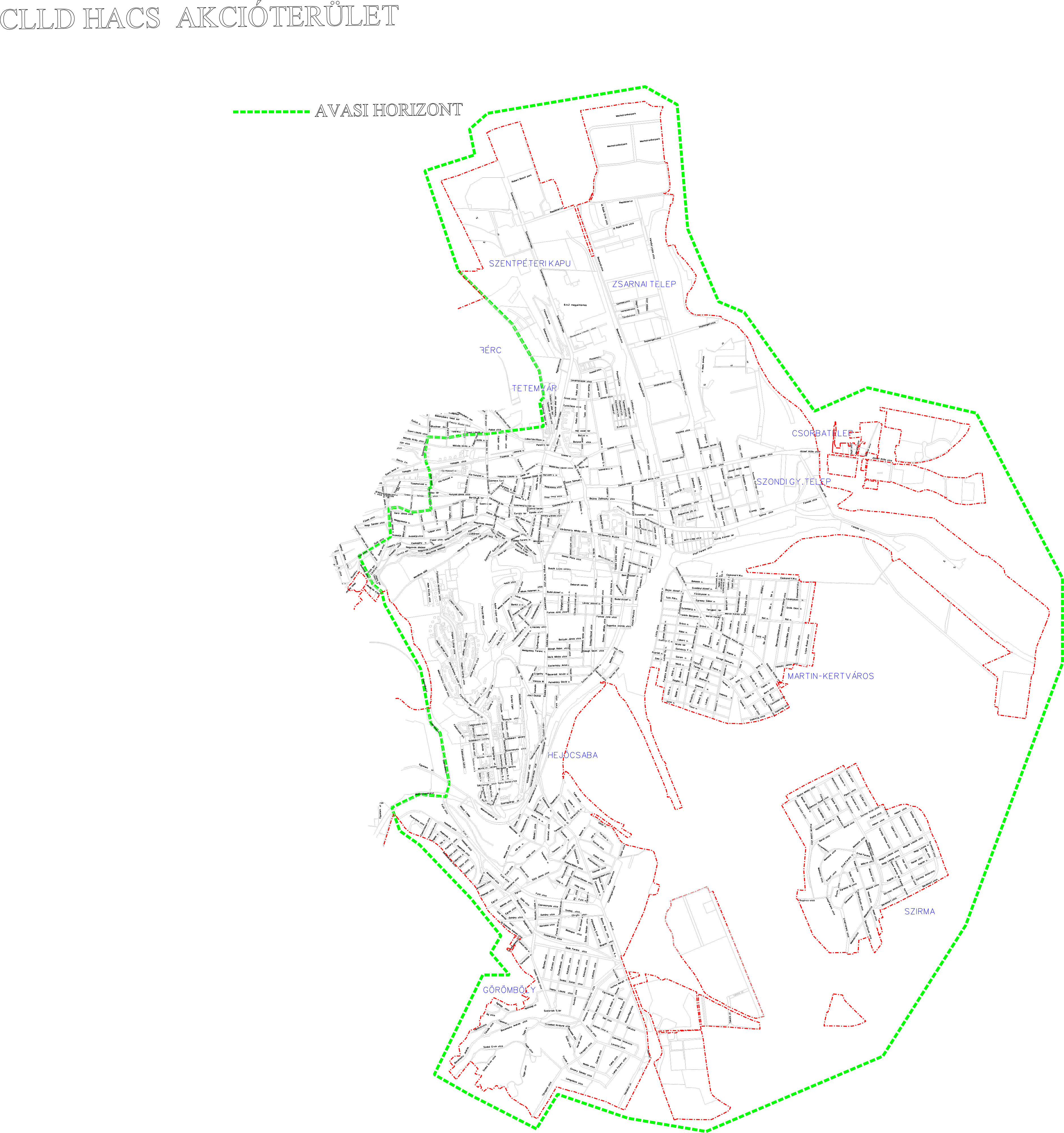 Az Avasi Horizont akcióterületének lehatárolása:Az akcióterület Miskolc MJV keleti részét fedi le. A következő utcáktól Keletre található terület az Avasi Horizont: Széphegy dűlő - 11104 hrsz névtelen utca - 3066 hrsz névtelen utca - 3065 hrsz névtelen utca - Tetemvári felső sor - Petőfi Sándor tér - Laborfalvi Róza utca - Pallós utca - Szent László utca - Szepessy Pál utca - Bedeghvölgy utca - Ilona utca - Malomszög utca - Geró János utca - Nagyváthy János utca - Gyár utca - Muszkás oldal - 70989/1 hrsz névtelen utca - Ruzsinszőlő út - Csermőkei út - Miskolctapolcai út - 46676 hrsz névtelen utca - Benedekalja utca - Szent Benedek dűlő - Dr Kalocsay Kálmán utca - Templomhegyi utca - Temetőalja utca - Szabó Károly utca - Apátsági út - Ághegy utca - Ág utca - Tapolcai utca - Tücsök utca - Bacsinszky András utca.A lakosság száma az akcióterületen: 89.608 fő (A lehatárolt akcióterület népességszámáról Miskolc MJV jegyzője a helyi népesség-nyilvántartási adatbázison alapuló hivatalos igazolást adott, mely a stratégia mellékletét képezi.)Földrajzi, társadalmi, gazdasági koherencia/homogenitás, közös jellemzőkA stratégia által lefedett akcióterületen a történelmi belvárosi, az iparosítás időszakához kötődő lakótelepi és a kertvárosi életformák bázisán szerveződik a közösségi élet. A városrész területén találhatók a megújult gazdaság nagy ipari parkjai és a következő időszak nagyléptékű iparterület fejlesztése is a területen valósul meg.A városközpont a helyi közigazgatás központja, itt találhatók a kiemelt egészségügyi intézmények és iskolák. Az akcióterületen épült meg a sportélet több fontos helyszíne, a Generali Sport Aréna, a Jégcsarnok és több szabadtéri pálya is.A belváros a kulturális élet központja. Itt épült föl az ország első kőszínháza, itt működik a szimfonikus zenekar. A megyei hatáskörű múzeumnak hat kiállítóhelye található a területen, a megyei hatáskörű könyvtári központ mellett több fiókkönyvtár is van a területen.A városrész lakói büszkék a megújuló belvárosra és arra a különleges adottságra, hogy a város szívében közel ezer pince található az avasi domboldalon. A kertvárosi részekben komoly hagyományai vannak a kertgondozásnak, amit jelez a Szirmai Kertbarát Kör tevékenysége.Korábbi együttműködések, megvalósult közös projektekAz alábbiakban a stratégiához kapcsolódó néhány kiemelt együttműködést, megvalósult közös projektet mutatunk be. Ezek egy része Miskolcon, azaz a teljes településen valósult meg, azonban az Avasi Horizont területén is jelentős együttműködési és közösségépítési hatást fejtett ki.ÁROP 1.A.6 Partnerségépítés és településfejlesztés MiskolconMiskolc Megyei Jogú Város Önkormányzata a Regionális Civil Központ Alapítvánnyal konzorciumi együttműködés keretében közigazgatási partnerségi kapcsolatok erősítését szolgáló projektet valósított meg. A pályázat részeként civil, vállalkozói és közigazgatási szektort célzó rendezvényeket, képzéseket szerveztek. A pályázat kapcsán kilenc kerekasztal-beszélgetést rendeztek, melyeken az egyes csoportok delegáltjai vettek részt. A rendezvényeken igyekeztek olyan témákat előtérbe helyezni, melyek elősegíthetik a folyamatos, hatékony kommunikációt és információáramlást a szervezetek között.Az összejövetelek célja a tapasztalatcsere megvalósítása, a problémamegoldás és a közös stratégiai célok meghatározása, valamint a civil szervezetek, a vállalkozások és az önkormányzatok között meglévő kapcsolat megerősítése, a megfelelő partnerségi hálók kialakítása volt.A projekt eredményeként 18 db együttműködési és 2 db hálózatosodási megállapodás került aláírásra. Miskolc MJV Önkormányzata az Államreform Operatív Program keretében részesült a vissza nem térítendő támogatásban, melyet többek között arra használhatott fel, hogy a fent említett programsorozatban erősíthesse meg civil szervezetekkel, vállalkozásokkal, közigazgatási szereplőkkel meglévő kapcsolatait. ÁROP 1.A.3 Miskolc Megyei Jogú Város Önkormányzatának Területi Együttműködését Segítő Programjai A projekt fő célkitűzése volt, hogy a Miskolci Járáshoz tartozó települések együttműködésével elősegítse a társadalmi felzárkóztatást. A programban résztvevő önkormányzatok, egyházak és civilek 52 kerekasztal megbeszélésen harmonizálták a Helyi Esélyegyenlőségi Programokat, és ezek alapján elkészítették a Járási Esélyteremtő Programtervet. A projekt eredményeit felhasználva megalakult Miskolcon az Esélyegyenlőségi Tanács, melynek tagjai az idősek, a gyerekek, a nők, a fogyatékkal és a mélyszegénységben élők érdekeit képviselő civil szervezetek.A projekt során 23 olyan együttműködési megállapodás is született, amelyek szabályozzák és elősegítik az állami, önkormányzati és civil szereplők hatékony közös feladatellátását. TÁMOP 3.2.1 Szakmai hálózatépítés, szemléletformálás, tapasztalati tanulás a minőségi közösségi szolgálatért MiskolconA projekt célkitűzése az volt, hogy a felnövekvő nemzedékek körében szemléletváltás következzék be a rászorulókkal és a közjóval kapcsolatos viszonyuk tekintetében. Ezzel a fiatalok lehetőséget kaptak arra, hogy aktív állampolgárokká váljanak.A projekt keretén belül 6 közoktatási intézmény 165 diákja 11 befogadó szervezetnél végzett szociális, oktatási, kulturális, közösségi és környezetvédelmi tevékenységet. A diákok tevékenységeit pedagógusok, mentorok, valamint szakmai vezetők koordinálták. ÉMOP 3.1.4 Integrált Városfejlesztési Stratégia FelülvizsgálataA projekt keretében Miskolc Integrált Városfejlesztési Stratégiájának felülvizsgálatára került sor, továbbá elkészült a város hosszú távú (2030-ig megfogalmazott) Településfejlesztési Koncepciója, és egy erre alapozott – a konkrét beavatkozások kereteit meghatározó, a 2014-2020-as időszakra vonatkozó Integrált Településfejlesztési Stratégia.A projekt széles körű partnerség keretében valósult meg, civil szervezetek, vállalkozások, magánszemélyek véleményezték a tervezési dokumentumokat.A stratégiaalkotás keretében közösségi tervezésre is sor került. ÉMOP-3.1.1 Szociális városrehabilitáció az Avasi lakótelepenA projekt előkészítésében és megvalósításában egy Támogató Csoport segítette az Önkormányzatot. A támogatócsoport munkájának eredményeként biztosítottá vált a társadalmi bevonás megvalósulása és a projekt társadalmi eredményeinek fenntarthatósága.TOP-6.9.1 prioritás, „Szociális városrehabilitáció- AVAS szoft programok folytatásaAz ÉMOP-3.1.1 projekt eredményeit felhasználva a 2014-20-as időszakban is létrejött egy támogatói csoport, melynek feladatai:fontos szereppel bír a célcsoport elérésében, megszólításában, és a projekt programjainak kommunikációjában, az elért eredmények nyilvánosság felé történő kommunikálásában;visszacsatolói fórumként is működik, a célcsoport szükségleteit, igényeit beépíti a programokba; mobilizálja a döntéshozókat és intézményi szereplőket is.A Támogatói Csoport tagjai biztosítják, hogy a projektfejlesztés során felmerülő javaslatok közül azok kerüljenek beépítésre, melyek megvalósítása lehetséges és működőképes az adott akcióterületen, továbbá a korábban megvalósuló szociális városrehabilitációs projekt jó gyakorlatai között szerepelt;mobilizálják az érintett csoportokat, meghatározzák az akcióterületi fejlesztés szükségleteit, hozzájárulnak a Közösségi Beavatkozási Terv tartalmának véglegesítéséhez és megvalósításához, ezáltal biztosítják a projekt által elért eredmények fenntarthatóságát. A HKFS-t megalapozó legfontosabb eddigi együttműködések:Salkaházi program: Az idősek életminőségének javítása érdekében létrejött program keretében már elindult a kulturális, közösségi rendezvények szervezése.Digitális város: Országos pilot projekt keretében Miskolcon 17.000 laptop talált gazdára. Az informatikai eszköz biztosítás mellett a felnőttek és a diákok részére is kompetencia fejlesztő programok indultak közel 10.000 fő részvételével. Civil szervezetek támogatása: Az elmúlt években elindult a civil szervezetfejlesztés, hálózatosodás támogatása, amit pályázat keretében kiválasztott civil információs központ támogatott szakmailag.Zöld akciók: Helyi kezdeményezések alapján több akció indult, amely a fenntartható városi létet támogatta, pl. komposztálás, közösségi fa ültetési program, iskolai használt elem gyűjtő akció.Az erőforrások kritikus tömegének rendelkezésre állásaAz Avasi Horizont akcióterület Miskolc város népességének több mint felét fedi le. Ez teljes biztosítékot jelent intézményrendszerében, humán kapacitásában, civil jelenlétben a stratégia megvalósításához szükséges emberi, pénzügyi és gazdasági erőforrások vonatkozásában. Személyes interakciókat lehetővé tevő helyi karakterMiként bemutatásra került, a helyi közösségi fejlesztési stratégia kialakításába 44 civil szervezet csatlakozott be, melyek mind társadalmilag beágyazottak, széles kapcsolatrendszerrel rendelkeznek, a lokális, helyi karaktereket ismerik. A workshopokon ugyanakkor kiderült az is, hogy ezen szervezetek egy része nem ismeri egymást, más esetekben pedig az, hogy akik ismerik egymást, azok is igényelnének egy rendszeres, közös platformot. Együttműködésüket megkönnyítené mind egy karbantartott, civil adatbázis, mind pedig egy személyes interakciókra állandó lehetőséget adó rendezvényközpont, ahol a civil szervezetek képviselői találkozhatnak egymással.3. Az akcióterület fejlesztési szükségleteinek és lehetőségeinek elemzése3.1 HelyzetfeltárásA térszerkezet specifikumai A térszerkezetet tekintve Miskolc MJV keleti felét fedi le az Avasi Horizont akcióterület, melynek nyugati és déli része elsősorban dombvidéki, kelet felé síkvidéki terület. Gazdaságföldrajzi szempontból e térségben kapcsolódnak a helyi funkciók az országos vérkeringésbe, itt találkoznak a város K-Ny-i tengelyét képező utak az országos hálózat É-D irányú nyomvonalaival. E közlekedési kapcsolatok gerjesztik a terület gazdasági fejlődését, de itt találhatjuk a legjelentősebb kórházainkat, sportlétesítményeinket és nagy forgalmú bevásárló központjainkat is. A Sajó bal partján növekszik az ipari zóna, az M30 autópálya várost elkerülő szakasza mellett várhatóan új logisztikai- és szolgáltató területek, bevásárlóközpontok stb. települnek. A területre irányuló intenzív fejlesztések gyorsan és erőteljesen formálják a síkvidék felszínborítását.Nyílt beépítésű, kertes lakóövezetek Görömbölyön jellemzőek, de családi házas, kertvárosias jellegű beépítés jellemző Martin kertváros és Szirma városrészekre is, amelyek Miskolc tömbjétől leszakadva, DK-re ipari és mezőgazdasági területekkel körülvéve helyezkednek el.Zárt beépítésű lakóterületek a dombvidékeken az Avason, a Vologda és a Jókai lakótelepen találhatók. Ezeket a főleg 4-10 emeletes épületekből álló lakótelepeket a távfűtési hálózat látja el. Az épületek között minimális aktív zöldfelület fordul elő. Az Avasnak a D-i része és a gerince épült be lakótelepekkel, a K-i és Ny-i oldalon megmaradt aktív zöldfelületeket fokozatosan foglalják el a kertes, ill. sorház jellegű lakóterületek. További zárt beépítésű lakóterületek a dombvidék peremén, illetve a belváros szélén fekszenek (Görömböly, Hejőcsaba, Selyemrét, Szentpéteri kapu), ezek közé számos jelentős zöldfelülettel rendelkező közintézmény (kórház, iskola, stb.) ékelődik.A Szinva völgyének K-i szűkületében, az Avas és az É-i völgyszájak között épült ki a nagy beépítési sűrűségű, kevés zöldfelülettel rendelkező belváros.Környezeti adottságok A fentiekből már látható, hogy a környezeti adottságok kapcsán a nagy beépítettséggel bíró területeken, különösen az Avas lakótelepen kevés a zöldfelület, fontos szempont annak növelése. A sűrű beépítettségű belváros egyes területein (pl. Búza tér) a légszennyezettség időnként komoly problémát okoz. Fontos előrelépést jelenthet a teljes terület kapcsán a szelektív hulladékgyűjtés további növelése. A szemléletformáló akciókra is szükség van, a környezettudatosság, fenntarthatóság érdekében.Kulturális erőforrásokMiskolc és ezen belül az Avasi Horizont akcióterület rendkívül gazdag kulturális, természeti és épített örökségi értékekben. Megtalálhatók mindazok a művészeti, tudományos, közművelődési és közgyűjteményi intézmények, melyek révén a város és ezen belül az akcióterület a régió kulturális, turisztikai központjának nevezhető. Az Operafesztivál rendezvényei, a színházi bemutatók, a kórustalálkozók, rangos képzőművészeti kiállítások, az orgonahangversenyek, a formációs táncfesztiválok, a folklórfesztiválok, az egyedülálló Miskolci Kocsonya Farsang mind-mind ilyenek. A Miskolci Önkormányzat közel 700 főt foglalkoztat a sokszektorú kulturális intézményhálózatában és a kulturális feladatait az alábbi szervezetekkel látja el:Előadó-művészeti társaságok: A Miskolci Nemzeti Színház Nonprofit Kft. a város legrégebbi művészeti intézménye (alapítva 1823), Közép-Európa egyik legkorszerűbb művészeti komplexuma. A Miskolci Szimfonikus Zenekar Nonprofit Kft. az ország egyik legnagyobb vidéki szimfonikus zenekara, az előadó-művészeti besorolása nemzeti kategória. A koncertsorozatok mellett szabadtéri koncertek, nemzetközi operagálák, újévi koncertek egészítik ki a zenei kínálatot.A Miskolci Csodamalom Bábszínház Nonprofit Kft. a város gyermekszínháza, tevékenységét színvonalas gyermek-, újszerű felnőtt előadások sora jelzi. Rendhagyó tevékenységeik: játszóház, kézműves, dramatikus foglalkozások, csecsemőszínház, nyári bábos napközi.Közművelődési társaság: A Miskolci Kulturális Központ Nonprofit Kft. a város közművelődési szervezete, terület- és feladatellátó intézmény, több városrészi közösségi házat működtet. Alaptevékenysége a város közművelődési tevékenységének koordinálása, a gyermek, ifjúsági és felnőtt korosztály művelődési, szabadidős és kulturális programjainak szervezése. Az intézmény támogatja a civil társadalom kibontakozását, emellett helyet biztosít számos egyesület, alapítvány, kiscsoport, klub működéséhez. Közgyűjteményi intézmények: A közgyűjteményi feladatellátást végző megyei intézményeket az Országgyűlés döntése értelmében 2013. január 1. napjától a megyei jogú városok működtetik, így két nagy intézménnyel, a II. Rákóczi Ferenc Megyei Könyvtárral és a Herman Ottó Múzeummal bővült a város kulturális intézményhálózata, amelyek egyúttal átvették a városi feladatokat is.A Herman Ottó Múzeum a 2013-as szerkezeti átalakítás eredményeképp – a Miskolci Galéria múzeumhoz csatolásával – létrejött a vidéki Magyarország egyik legnagyobb múzeumi szervezete Miskolcon 8 telephellyel, amely egyúttal jelentette a két közgyűjtemény hagyományaira alapuló új szakmai struktúra kialakítását is. Kulturális társaságok: Az Operafesztivál Nonprofit Kft. 2000-ben alakult, az évenként rendezendő „Bartók Plusz…” Miskolci Nemzetközi Operafesztivál megszervezésére és lebonyolítására. Miskolc Megyei Jogú Város Taggyűlésének döntése értelmében a CINE-MIS Nonprofit Kft. - tagja a Magyar Művészeti Fesztiválok Szövetségének - üzemelteti az ART mozit (Béke ART-mozi, Uránia terem) a Művészetek Házában. Kiemelt rendezvénye: Jameson Cine-Fest Miskolci Nemzetközi Filmfesztivál.Az önkormányzati intézmények működtetése mellett a város az ellátatlan városrészek, vagy feladatok ellátására több közművelődési megállapodást kötött az elmúlt években civil szervezetekkel, egyházakkal, melyek eredményesen segítik a sokrétű közművelődési feladatellátást. Az Avasi Horizont akcióterületen érvényes megállapodások vannak az alábbi szervezetekkel: Holdam EgyesületDialóg a Közösségekért Közhasznú EgyesületMáltai SzeretetszolgálatGörömbölyi Borbarátok Hagyományőrző EgyesületeKELE Kertvárosi Lakosok EgyüttMúzsák Kertje AlapítványKözszolgáltatások, különös tekintettel a humán közszolgáltatásokraMiskolcon és ezen belül az Avas Horizont akcióterületen működő kiterjedt intézményhálózat megfelelően tudja biztosítani a nevelési, oktatási feladatokat, ez értendő a szociálisan hátrányos helyzetű, továbbá a tanulási, magatartási zavarral rendelkező gyermekekre is. Alternatívát jelentenek az egyházi és alapítványi fenntartásban működő intézmények. Az akcióterületen összesen 31 középfokú, és a Miskolc városában található 46 alapfokú állami, egyházi és civil működtetésű oktatási intézménynek mintegy fele szolgálja a nevelés és oktatás ügyét. Az Önkormányzat a gyermekek és fiatal felnőttek támogatásának céljából több rászorultságtól függő támogatási formát is meghatározott. A személyes gondoskodást nyújtó szociális ellátásokat pedig az akcióterületen található Miskolci Egyesített Szociális, Egészségügyi és Gyermekjóléti Intézmény (továbbiakban: MESZEGYI) biztosítja, mely a gyermekek egészségfejlesztése, sport- és szabadidős tevékenységeinek biztosítása terén a nevelési, oktatási intézményeken túl jelentős szerepet vállal a szabadidő tartalmas eltöltésében is. A gyermekekkel és családokkal való egyéni gondozási munka mellett számos közösségi, prevenciós, szabadidős programot szerveznek (családi napot, klubot, játszóházat, nyári táborokat, készségfejlesztő és személyiség fejlesztő csoportokat, kortárs segítő programot stb.). A területen élők felől folyamatos igény mutatkozik ezekre a szolgáltatásokra, melyek minőségi és mennyiségi továbbfejlesztése a célkitűzések között szerepel. Az intézmény feladatainak ellátásához rendszeresen együttműködik az egyéb közszolgáltatásokat biztosító intézményekkel. Az akcióterületen 48 felnőtt háziorvosi körzet, 17 házi-gyermekorvosi körzet, 20 fogorvosi körzet van. Megoldott a 24 órás felnőtt háziorvosi ügyelet, a gyermekorvosi és a fogászati ügyelet is. A Megújulás – Jelenlét városrehabilitációs program a Magyar Máltai Szeretetszolgálat Egyesület, a Jezsuita Közösség és a Dialóg a Közösségekért Közhasznú Egyesület konzorciumi együttműködésének keretében valósul meg az Avasi lakótelepen, miközben népszerűségnek örvend a fiatalok körében. Számos pozitív kezdeményezés közül említjük az itt lakókkal való párbeszédet, melyre alapozva további helyben kialakított fejlesztések indul(hat)nak. A városrehabilitációs folyamat eredménye a kisközösségek megerősödése, hálózatosodása, élő közösségi terek kialakítása. A megvalósuló komplex tevékenységek sikerei a TÉRerő program, az Avasi Közösségi Tér létrejötte, a Közösségi Kávézó, illetve a settlement lakások kialakítása az akcióterület egyes részein. A Magyar Máltai Szeretetszolgálat avasi játszótere fontos szociális és közösségszervezői funkciót is ellát. Ugyanakkor a közösségi tereken, illetve terekben megvalósuló pozitív hatást gyakorló programok támogatására feltétlenül szükség lenne, annak érdekében, hogy az elért eredmények tovább fejleszthetőek legyenek. A nyugdíjasoknak szóló Salkaházi Sára Miskolc Program keretében megvalósított kulturális „foglalkozások” a közösséghez tartozás érzését kívánják erősíteni, lehetőséget kínálva a szabadidő közösségben történő eltöltésére. Tekintettel a program népszerűségére és az időskorú lakosság aktivitására, igényeire, a programválaszték (kulturális és közösségi) kiszélesítésére, növelésére van szükség a közeljövőben. Az akcióterületen több mint 30 nyugdíjas szervezet működik, akik számos programot kezdeményeznek. A programok helyszíneit biztosító infrastruktúra fejlesztése beavatkozást igényel, csakúgy, mint az időskori aktivitást elősegítő egészségmegőrző infrastruktúra.Az időskorúak társadalmi megbecsülését, védelmét ezen kívül több városi kezdeményezés szolgálja. Az egyedül élők otthoni biztonságérzetének növeléséhez járul hozzá többek között a betörőriasztó ajtóékek, illetve a nyakba akasztós riasztók kiosztása a célcsoport körében.Az akcióterületen működő – és más városrészekben található – sport és szabadidős intézmények az egészségmegőrzés, betegségmegelőzés céljából kedvezményes belépési lehetőséget biztosítanak a nyugdíjasok számára. Ezen célcsoport igényeit figyelembe véve, de az itt élők sokasága részéről is igény van szemléletformálásra, mely hasznos, tervezett és egyben megtérülő beavatkozás. Mindazonáltal, hogy a város vezetése minden lehetőséget igyekszik megadni a kulturális értékek megteremtésére, lakossággal történő megismertetésére, a területen működő alapítványok és egyesületek is aktív szerepet vállalnak a kulturális és gasztronómiai rendezvények, projektek megvalósításában, ezzel is jelezve a megnövekedett társadalmi igényt, melynek kielégítéséhez a közösségi kommunikáció eszközrendszerének fejlesztése elengedhetetlen.  A társadalom állapotaAz akcióterületen található városrészek heterogenitást mutatnak a lakók gazdasági, anyagi és egészségügyi, valamint lakáskörülményeik tekintetében.A belváros a történelmi Avassal a város központja, ahol a kulturális-, a hivatali-, az üzleti-, kereskedelmi- és vendéglátóipari funkciók jelentős része koncentrálódik, szignifikáns a népessége, átlag feletti az egyházi és műemléképületek száma. Az Avas-Dél a város legnépesebb lakótelepe, ahol Miskolc polgárainak majd’ ötöde él. Annak ellenére, hogy az elmúlt évtizedben jelentős mértékű volt a fluktuáció és az elvándorlás, nem csökkent a városrész népesedési súlya.A társadalom egészét jellemző elöregedés az akcióterületen is egyre láthatóbb, így a figyelem fokozottan ráirányul az időskorú lakosságra. A számukra biztosított egészségügyi szolgáltatások, kulturális rendezvények és támogatások az életük és életkörülményeik könnyebbé tételére is irányulnak. Egyre fontosabb cél ezen belül az idősek védelme, biztonsága. Mivel sokuk egyedül, egyszemélyes háztartásban él, még fontosabb, hogy az idősebb emberek odafigyeljenek egymásra, rendszeresen találkozzanak, összefogó közösségi programok keretében. A fiatalok kapcsán jellemző az elvándorlás. Fontos, hogy lehetőséget lássanak maguk előtt, hogy olyan vonzó programokkal találkozzanak, mely segíti a városrészben maradásukat.Ahogy korábban már szó volt róla, az itt élők számára fontos a területi közösségfejlesztés, különösen a lakótelepi lakosok körében. Ugyanakkor kevés a közösségi tér, ezért kiemelt cél, hogy a lakótelepi környezetben megfelelő szabadtéri közösségi terek kialakítására kerüljön sor.A társadalom perifériájára szorult csoportok reintegrálását célzó (további) programok indítására, integrált közösségi-művelődési modell kialakítására is igény mutatkozik, ami mellett a sportos és egészséges életmód promóciója is fontos az itt élők számára. A területen sok-sok egyesület, alapítvány tevékenykedik. Hasznos és kívánatos cél, hogy a civil szervezetek hálózatépítése és együttműködéseik támogatást élvezzenek. Jelenleg munkájukat nehezíti, hogy a közösségi kommunikáció eszközrendszere hiányos, fejletlen. Szükségük van infrastrukturális fejlesztésekre, hardverre, szoftverre, illetve jobb adatbázisokra, valamint szervezetfejlesztésre, hálózatépítésre, mely javíthatja hatékonyságukat és a közösségfejlesztést. A programkoordináció is hasonlóan fontos: az önkormányzat által szervezett rendezvények mellett rengeteg civil kezdeményezés van. Fontos, hogy ezeket az év során úgy érdemes elosztani, hogy minél több polgárnak, minél több lehetősége legyen, a rendezvények ne fedjék át egymást.A gazdaság helyzeteMiskolcot már a középkorban, majd az újkorban is jelentős kereskedővárosként jegyezték. A kiváló logisztika, a „kereskedelmi utak” találkozása a település egyik fontos előnye volt. A 18. századra Miskolc természeti adottságainak köszönhetően fejlett iparral is rendelkezett, volt fűrészmalma, papírgyára, sörfőzdéje, hadi üzeme és a Szinván tucatnál több vízimalma. A Zsolcai kapuba ipari létesítmények sora települt: gyártottak itt mezőgazdasági gépeket, motorokat, telefon- és villanyszerelési cikkeket, kútberendezéseket. Már 1911-ben működött Miskolcon acélsodrony és drótkötél gyár, és jelentős volt a könnyűipari és építőipari ágazat is (téglagyár, mészégető, cementgyár). 1945-50 között alakult ki Nagy-Miskolc, mely a korábban önálló településrészeket egymással és a belvárossal egybefűzte. A rendszerváltás utáni gazdasági visszaesés Észak-Magyarország iparvárosait érintette a leginkább, a munkanélküliség ugrásszerűen nőtt, megindult az elvándorlás, csökkent a lakosságszám. A negatív tendencia megállításában jelentős szerepet játszottak a betelepült külföldi cégek.A város és egyben az akcióterület legnagyobb foglalkoztatója a Bosch, mely 2001-ben választotta Miskolcot otthonául. Az első Robert Bosch üzem megépülését számtalan fejlesztés, K+F potenciál kialakítása és még két hasonló méretű gyár megépítése követte. A Bosch csoport jelenleg közel 6000 főt alkalmaz, kéziszerszámokat, kerti elektromos eszközöket, valamint autóipari alkatrészeket gyárt, megrendeléseivel számtalan helyi beszállítónak biztosít munkát és megélhetést.A Bosch mellett több külföldi gyártó cég is letelepedett az Avasi Horizont akcióterületére: Delco Remy, Siad, Patec, Toolstyle, Takata, Ross Mould stb. A 2000-es években fokozatosan erősödött a szolgáltató szektor, megjelentek a korábban ismeretlen hívásközpontok, call centerek - United Call Center Vodafone, 112 segélyhívó központ, Callfactory stb. Az ágazat erősödik, jelenleg már több mint 1200 főnek biztosít munkalehetőséget.A külföldi technológiák és cégkultúra terjedésének eredményeként erősödtek a cégek közötti szerveződések, megindult a hálózatosodás. A hazai 34 akkreditált innovációs klaszterből 3-nak működik a központja Miskolcon, ebből 2 az Avasi Horizont akcióterületén: Észak-magyarországi Informatikai Klaszter, Észak-magyarországi Autóipari Klaszter.A miskolci vállalatok termékei a világ számos országába eljutnak, több cég az árbevételének döntő hányadát exportértékesítésből szerzi. Az export piacok között szerepel valamennyi EU tagállam, Dél-Afrika, Mexikó, USA, Brazília, Hong-Kong, Chile és Ausztrália is.Ugyanakkor a nagyvállalkozások mellett fontos, hogy a kisvállalatok, mikrovállalatok fejlődése is megvalósuljon. Utóbbiak sok esetben szorosabb szálakkal kötődhetnek a közösséghez. Ezért is volt rendkívül fontos bevonásuk a közösségi tervezésbe.Miskolc MJV és a városrész fejlődését mutatja, hogy a regisztrált álláskeresők száma a KSH adatai alapján 2009 óta folyamatosan csökken. 2016. januárjában Miskolc járásban a Kormányhivatal által regisztrált álláskeresők száma 11 743 fő volt, amely szám az előző évhez képest 14%-os csökkenést jelez. A fejlesztéseknek és új, munkahelyteremtő beruházásoknak köszönhetően a munkanélküliek abszolút száma és aránya 2000 óta nem volt olyan alacsony, mint jelenleg. Ez további új lehetőségeket ad a területnek.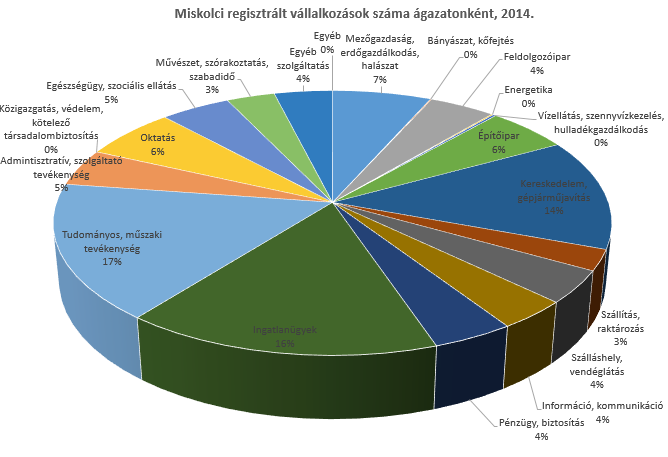 3.2 A HKFS-t érintő tervi előzmények, programok, szolgáltatásokA helyzetfeltárás kapcsán a tervezési útmutatónak megfelelően is fontos kiindulópontot jelentettek a városfejlesztéshez kötődő egyéb stratégiák és programok különös tekintettel a következőre:Településfeljesztési KoncepcióMiskolc Integrált Településfejlesztési Stratégiája (ITS)Miskolc Smart City koncepciójaMiskolc Green City programjaA Helyi Esélyegyenlőség ProgramValamint a támogatási forrásokból korábban, illetve az elkövetkező évek során megvalósuló fejlesztések, projektek dokumentumai.Valamennyi beavatkozási terület/művelet E) pontjában „A felhívás kiegészítő jellegének rögzítése” alfejezetben megjelöltük a TOP 6. prioritás releváns intézkedését, melyekhez kapcsolódnak a stratégia egyes beavatkozásai (azért hangsúlyozzuk a 6. prioritást, mert a megyei jogú városok kizárólag a TOP 6. prioritás keretében valósíthatják meg fejlesztési elképzeléseiket.)A támogatási felhívásnak megfelelően legfőképp Miskolc megyei jogú város 2014-ben elkészített Integrált Településfejlesztési Stratégiájára (ITS) támaszkodtunk.Az ITS alapját képező Településfejlesztési Koncepció szerint a város jövőképe:Miskolc az új gazdaság regionális központja Miskolc tudásközpont Miskolc élhető és vonzó város Miskolc egészséges, emberközpontú város Miskolc inspiráló és integráló városUgyanez a vízió természetesen Miskolc egyes részterületeire is igaz, jelen esetben az Avasi Horizontra. Ezek jelentették a kiindulópontját az akcióterület átfogó céljának, jövőképének meghatározásához is.Az ITS helyzetelemzésére, illetve értékelésére SWOT-analízis készült, mely a következő lehetőségeket fogalmazta meg a társadalmi, demográfiai helyzethez kötődően – dőlt betűvel jelöltük azokat, melyek különösen relevánsak a helyi közösségi fejlesztési stratégia tervezésekor:Miskolci identitás erősödése. Gyermekvállalási kedv növelése. Munkahelyek teremtése. Pozitív jövőkép iránti bizalom erősítése. Komplex egészségmegőrzési (fejlesztési) programok. Adósságcsökkentési szolgáltatások népszerűsítése a lakosság nagyobb arányának adósságrendezése érdekében. Szegregált lakóterületek problémáinak komplex kezelése. Esélyegyenlőségi és családbarát fejlesztési programok. A fogyatékkal élők problémáinak komplex kezelése. Ipari parkok növekvő munkaerő-kereslete (Felsőzsolca, Alsózsolca, Miskolc). Város értelmiségmegtartó képességének erősítése.Ezen kívül az ITS a humán infrastruktúra helyzete kapcsán gyengeségként azonosította, hogy a „Közösségi intézmények felújításra szorulnak”. Ezért is fontos lehetőség a helyi közösségfejlesztési stratégia ERFA területe.Az ITS-ben a városfejlesztés stratégiai céljai a következőképp lettek definiálva 2014-ben: „A koncepció célrendszeréből (versenyképes gazdaság, élhető környezet, javuló életminőség, növekvő biztonság) öt stratégiai cél vezethető le:gazdasági potenciál növelése (C1.); természeti környezet megóvása, sérült környezet rehabilitációja (C2.); életminőség javítása, humán potenciál fejlesztése (C3.);  épített környezet fejlesztése, az épített és a természeti környezet harmóniájának megteremtése (C4.); biztonság, esélyteremtés, szociális kohézió erősítése (C5.).” A stratégiai célok között nincsen alá- és fölérendeltségi viszony, egymással összhangban, ill. komplex kölcsönhatásban állnak.Az ITS-ben rögzített operatív célok közül hármat emelünk ki, melyek a legszorosabban kapcsolódnak az Avasi Horizont akcióterület helyi közösségfejlesztési stratégiájához:„C1.4. Kezdeményező és együttműködő intézményhálózat fejlesztése Az operatív cél indoklása: Miskolc fejlődésének sikeressége egyrészt az ötletek újszerűségétől, realitásától, a feladatok konzekvens, rendszerszemléletű megvalósításától, másrészt a partnerek (önkormányzat, civil- és érdekképviseleti szervezetek, oktatási intézmények, stb.) együttműködésének hatékonyságától függ.Az operatív cél eléréséhez kapcsolódó fontosabb feladatok: Városvezetés, a helyi gazdaság szereplői és a civil szervezetek együttműködésének támogatása a társadalmi és gazdasági feladatok megoldásában, részvételi lehetőségek biztosítása. A város fejlesztését kezdeményező és a végrehajtást koordináló szervezeti keretek és személyi feltételek erősítése, a partnerségi elvről szóló európai magatartási kódex ajánlásainak alkalmazása a helyi fejlesztések során. Közösségi városfejlesztés személyi és tárgyi feltételeinek megteremtése, lakosság aktivitását növelő módszerek kidolgozása, elégedettségi indexek meghatározása. Komplex városfejlesztési projektek generálása. Családbarát közintézmények kialakítása, működtetése.”„C2.1. Fenntartható erőforrás-gazdálkodás, megújuló energiaforrások szerepének növelése a városban és a várostérségben  Az operatív cél indoklása: Az energiafelhasználási, környezetterhelési mutatók azt igazolják, hogy a város lakossága, ill. a vállalkozások még mindig pazarlóan gazdálkodnak a rendelkezésre álló természeti erőforrásokkal, alacsony a megújuló energiaforrások felhasználásának aránya.   Az operatív cél eléréséhez kapcsolódó fontosabb feladatok: Környezettudatosságot erősítő kampányok, események szervezése, környezettel, környezeti fenntarthatósággal kapcsolatos oktatás fejlesztése. Városüzemeltetés energiahatékonyságának javítása, intelligens energiaellátó és -elosztó hálózat fejlesztése. A megújuló energiafelhasználás arányának növelése. Green city elkötelezettség erősítése.”„C5.4. Társadalmi integráció, kohézió és lokálpatriotizmus erősítése  Az operatív cél indoklása: A leszakadó társadalmi csoportok veszélyeztetik Miskolc versenyképességének javulását, a társadalmi különbségek társadalmi békétlenséget okozhatnak. Erősíteni kell a társadalmi együttélés, a társadalmi párbeszéd feltételeit, a helyi közösségeket.  Miskolc fejlődése aligha képzelhető el a városért tenni akaró, a város iránt elkötelezett polgárság nélkül.  Az operatív cél eléréséhez kapcsolódó fontosabb feladatok: Antiszegregációs programok indítása (gyermekszegénység, területi hátrányok csökkentése). Lokálpatriotizmust segítő események, rendezvények (pl.: várostörténeti események, versenyek, stb.) szervezése. Város imázsának tudatos formálása. Munkaerőpiaci szempontból hátrányos helyzetű vagy veszélyeztetett csoportok foglalkoztathatóságának javítása.A város lakosságmegtartó erejének fejlesztése hangsúlyosan a magasan kvalifikált, szakképzett lakosokra (pl. ösztöndíj programmal)”Az integrált településfejlesztési stratégiára tehát jól építhető a közösségfejlesztési stratégia, illetve kiegészítheti azt.A HKFS tartalmát befolyásoló, a település gazdasági és környezeti fejlődését és a befogadást támogató programok, szolgáltatásokA HKFS tartalmát a helyi adottságok, szolgáltatások, tervezett fejlesztések jelentősen befolyásolják.Turisztikai desztinációs menedzsment (TDM) szervezetMiskolc fejlődő desztináció, ahol kétszámjegyű növekedés van a vendégéjszakák számában. Az Avasi Horizont akcióterületen megjelölt fejlesztési célok részben kapcsolódnak a helyi attrakciókhoz. A város kulturális kincsei egyrészt turisztikai célpontok, másrészt a helyi fiatalok által megismerendő érték.A helyi TDM szervezete (MIDMAR Kft.) feladata a tudatosan felépített települési turizmusmarketing tevékenység megvalósítása.A TDM szervezet által indított programok hozzájárulnak a városrész fejlődéséhez:a Mosolyprogram általános, de önkéntes turisztikai minőségbiztosítási rendszer; Miskolc Bolt & Cafe a belvárosbana Miskolc Pass Turisztikai Kártyarendszerben bevezetésre került a helyi lakosság igényeire építő kártyatípus is;a havi rendszerességgel tartott Termelői Napok közvetlen lehetőséget nyújtanak a helyi őstermelőknek, kézműveseknek a bemutatkozásra, miközben bővítik a turisztikai kínálatot;Foglalkoztatási paktum:A foglalkoztatási paktum keretében a munkaerőpiac szereplői (foglalkoztatók, képzők, kamarák) alakítanak ki együttműködést. A CLLD célrendszere több ponton kapcsolódik a paktum céljaihoz:Az Avasi lakótelepen kihelyezett paktum iroda nyílik.A CLLD projektben résztvevő szervezetek bekapcsolódnak a foglalkoztatási paktum céljainak megvalósításába.A kulturális intézményrendszer szolgáltatásai:A város közgyűjteményi intézményei alapfeladatukat meghaladó közösségfejlesztési feladatokat is ellátnak.A múzeum hátrányos helyzetű gyermekek részére szervez múzeumpedagógiai programokat.A könyvtári hálózat formális és informális képzési programok szervezése mellett, kulturális programokat is tart.Közművelődési rendeletA közművelődési törvény az önkormányzatok számára a közművelődési feladatok ellátására többféle lehetőséget biztosít. Egyik megoldás saját intézményhálózat fenntartása, a másik közművelődési megállapodások kötése civil szervezetekkel közművelődési feladatellátásra. Miskolc mindkét megoldást alkalmazza sajátos, hosszan elnyúló és szerteágazó településszerkezete miatt, valamint, hogy a városrészekben a lakosság közvetlen környezetében tudjon közösségi tereket, találkozási pontokat biztosítani az ott élők számára.Az elmúlt években a város közművelődési életét meghatározó szervezetek számos változáson mentek keresztül. 2011. év elején összeolvadt a két legnagyobb közművelődési intézmény az Ifjúsági és Szabadidő Ház és az Ady Művelődési Ház, majd a novemberben a Taggyűlés döntött arról, hogy a kulturális intézményeit a továbbiakban nonprofit gazdasági társaságként kívánja működtetni. E döntésnek megfelelően 2012 áprilisától az új szervezet Miskolci Kulturális Központ Nonprofit Kft. formában működik tovább és koncentrálta tevékenységi körébe a Miskolcon folytatott közművelődési feladatokat. A cél a teljes körű szakmai, gazdasági, műszaki egyesítés révén az volt, hogy a kibővített feladatkörű gazdasági társaság telephelyei és technikai eszközparkja célszerűbben szolgálja a közművelődési feladatellátást. Az átszervezés következtében létrejött nagyobb létszámú szakmai csoportok, kulturális menedzserek, technikai stáb alkalmassá vált a város nagyrendezvényeinek, fesztiváljainak, városi programjainak teljes körű lebonyolítására, szervezésére, projektszemléletű feladatellátás keretében. A másik cél az volt, hogy a művelődési házak irányítását, a közművelődési feladatok ellátását egy szervezet koordinálása alá kell szervezni. Ennek megfelelően az önkormányzat a Miskolci Kulturális Központ Nonprofit Kft. használatába, irányítása alá adta önkormányzati tulajdonú művelődési házait, közművelődési színtereit, közösségi tereit, valamint a kulturális rendezvény helyszíneket. Az önkormányzati intézmények működtetése mellett a város az ellátatlan városrészek, vagy feladatok ellátására több közművelődési megállapodást kötött az elmúlt években civil szervezetekkel, egyházakkal, melyek eredményesen segítik a sokrétű közművelődési feladatellátást. Ezek erősítését, bővülését szolgálhatja a HKFS.3.3 SWOTAz Avasi Horizont akcióterület SWOT-elemzésének összeállítása közösségi tervezés keretében valósult meg. Elsőként a 3.1. és 3.2. fejezetekben leírtakra építve a helyi akciócsoport a szakértők bevonásával megfogalmazta a SWOT elemzés alapjait.Ez az alaptábla került megvitatásra és kiegészítésre a közösségi tervezés résztvevőivel 2016. június 10-én tartott workshop keretében. A workshopon több új szempont is felmerült a résztvevők, elsősorban a civil szervezetek részéről, melyek beépítésre kerültek.Az Avasi Horizont erősségei és gyengeségei, illetve lehetőségei és veszélyei ezek alapján a következők:A SWOT elemzés összefoglalásaA közösségi tervezés keretében készült SWOT egyértelműen rámutat, hogy az Avasi Horizonton sok olyan erősség van, melyre építeni lehet, legyen szó a stabil kulturális intézményrendszerről, az ismert fesztiválokról, a meglévő civil szervezetekről, kapcsolataikról és programjaikról, vagy a közösségi megmozdulásokra alkalmas terekről, illetve a kertvárosi rész vonzó területeiről. Ugyanakkor gyengeségek is láthatóak, melyek közül kiemelkedik a civil infrastruktúra hiánya, azaz, hogy nincs igazi otthonuk ezeknek a szervezeteknek, így a köztük való párbeszéd is korlátozott, ahogy a lakosságnak szóló kommunikáció is. Mindezt képzésekkel, tréningekkel is segíteni kell. Az is látható, hogy sok jó kezdeményezés folytatása a korlátozott források miatt veszélyben van. A lehetőségek között megjelenik jó néhány olyan pont, mely előrevetíti a fejlesztési szükségleteket abban a tekintetben, hogy miként lehet az Avasi Horizont innovatív, kreatív városrész, ahol együttműködve, harmóniában élnek nemzedékek. Ehhez mindenekelőtt szükséges a korábbi jó kezdeményezések megerősítése, a szervezetfejlesztés és hálózatépítés, a civil szervezetek inkubációját segítő közösségi helyszín, illetve a különböző, zöld akciók.3.4 Fejlesztési szükségletek azonosításaA helyzetfeltárás, a HKFS-t érintő tervi előzmények, programok, szolgáltatások, valamint a SWOT-analízis segítségével beazonosíthatóak lettek a legfontosabb közösségi fejlesztési szükségletek az akcióterületen.A SWOT-analízis alapján górcső alá került, hogy miként építhetünk az erősségekre a lehetőségek kihasználásával, hogyan küzdhetők le a gyengeségek a lehetőségek segítségével, valamint miként lehet az erősségekre, illetve a gyengeségekre építeni a veszélyek kezelésében.Mindezek alapján 5 terület, fejlesztési szükséglet körvonalazható:Az aktív időskorúak közösségi programjainak fejlesztési szükségleteA demográfiai trendek hatására az Avas Horizont akcióterületén nő az időskorúak száma, akik jelentős arányban egyedülállóak. Ezért különösen fontos, hogy olyan lehetőségek nyíljanak számukra, ahol közösségi életet élhetnek. Ez jelenti egyrészt a kapcsolódó infrastruktúra fejlesztését, másrészt a tartalmas, aktív, közösségi programokat, rendezvényeket, szórakozási és sport lehetőségeket. A civil szervezetek működését, szervezetfejlesztését és hálózatosodását segítő infrastrukturális feltételek javításának igényeAz akcióterület életében mindig kiemelt szerepet játszottak a civil szervezetek, aktív közösségszervező erejük. Lehetőségeik azonban korlátozottak: egyrészt a legfontosabb szervezeteknek szükségük van egy olyan helyre, rendezvényközpontra, mely infrastrukturálisan jól felszerelt, 21. századi színvonalú. Másrészt a civil szervezetek között szükség van az együttműködés javítására, hálózatépítésre, szervezetfejlesztésre.A természeti értékek védelmének igénye a fenntarthatóság szolgálatábanA városrészben kiemelt cél a természeti környezet védelme, fejlesztése, összhangban Miskolc Green City programjával is. A helyi közösségek, a lakosság aktív közreműködésével elérhető az Avas Horizont akcióterület zöldfelületeinek rehabilitálása, virágosítása, a lakótelepi környezetben a közösségi kertek kialakítása, a kertvárosi környezetben a kertészkedés ösztönzése. A lakosság minél szélesebb körű bevonásával, szemléletformálásával az elért eredmények fenntarthatósága hosszú távon biztosítható.Kulturális értékek megóvásának igénye – mint a lokálpatriotizmus és a kohézió eszközeiAz akcióterületen központi cél a közösségi együttlét kereteinek megteremtése, olyan programok szervezése, melyek megismertetik a városrész kulturális értékeit, élményt nyújtanak minden generáció számára. Az infrastruktúra fejlesztésével olyan helyszín biztosítható a rendezvények, versenyek, gasztronómiai események stb. számára, mely erősíti az ott élőkben a lokálpatriotizmust és az identitást. Közösségi tájékoztatás és kommunikáció fejlesztésének igényeAhogy a SWOT-elemzés is rámutatott, a kommunikáció javítására mindenképp szükség van, legyen szó a civil szervezetek és az állami, önkormányzati szereplők közötti, a civil szervezetek egymás közötti, vagy éppen a civil szervezetek és a polgárok közötti kommunikációról. A közösségépítés természetes terepe a közösségi média, de a klasszikus média esetében is van lehetőség interaktív, korszerű megoldásokra. A civil szervezeteknek ennek kapcsán olyan tartalmak előállítására vannak igényeik, amelyek bemutatják a közösségi, kulturális és művészeti értékeket, és megjelenhetnek a köztereken történő tájékoztatásban annak érdekében, hogy ezen értékek a közösség minél szélesebb körei számára lehessenek ismertek. Ez a fejlesztési igény egyben szoros kapcsolatban áll Miskolc Smart City stratégiában megfogalmazottakkal.4. A stratégia jövőképeA június 10-i workshopon a résztvevőkkel közösen került megfogalmazásra a Helyi Közösségi Fejlesztési Stratégia jövőképe. A jövőkép a helyi társadalmi és gazdasági szereplők aktív közreműködésével és bevonásával készült; értékek, érdekek, szándékok egymással harmonizáló egysége, ami találkozik az érdekeltek egyetértésével, vonzó és motiváló erejű.Ezek alapján az Avasi Horizont HACS a helyi közösségi fejlesztési stratégiájának megvalósításával az „Innovatív, kreatív városrész, ahol együttműködve, harmóniában élnek a nemzedékek” jövőképet kívánja elérni.Az Avasi Horizont területén rengeteg érték rejlik, mely jobb közösségi tervezéssel kiaknázható, megismertethető.Cél, hogy az érintettek bevonásával a városrész élete pezsgő, innovatív, kreatív legyen.Mindehhez szükség van az itt élők együttműködésére, a nemzedékek közötti harmóniára.Az együttműködés nem csak a polgárok közötti kapcsolatra terjed ki, hanem a polgárok és a civil szervezetek kapcsolatára, a civil szervezetek egymással való viszonyára, valamint a civil szervezetek, a közszféra, és üzleti szféra kapcsolatára.5. A stratégia célhierarchiájaA stratégia célhierarchiája az alábbi ábrának megfelelően épül fel.Az átfogó célhoz (jövőképhez) kötődnek a specifikus célok. Az Avasi Horizont akcióterület esetében 5 ilyen specifikus cél került meghatározásra.Ezen specifikus célokból kerültek levezetésre a műveletek/beavatkozási területek. Fontos kiemelni, hogy mindez a közösségi tervezés segítségével történt.Míg a 2016. június 10-én tartott workshopon meghatározásra került a SWOT, az átfogó cél (jövőkép), valamint a specifikus célok, addig a 2016. június 17-én tartott 2. workshop keretében az alcélok, leendő beavatkozási területek/műveletek lettek megvitatva.Az így kialakított célhierarchia kapcsán a civil szervezetek képviselőikézfeltartással jelezték egyetértésüket, a célhierarchia látható többséggel elfogadásra került.1. szint: Jövőkép„Innovatív, kreatív városrész, ahol együttműködve, harmóniában élnek a nemzedékek”2. szint: Specifikus célokA szépkorúak közösségi életének fejlesztéseKözösségi infrastruktúra fejlesztés, együttműködés, szervezetfejlesztés, hálózatépítés és programok szervezéseZöld akciók támogatásaA városrész kulturális értékeinek megismertetése, programok szervezéseA helyi közösségek tájékoztatásának erősítése, interaktív megoldások fejlesztéseA stratégia átdolgozása során a forráscsökkenés miatt a műveletek és beavatkozások körét a HACS-nak szűkítenie kellett.Valamennyi specifikus célhoz kötődő generális indikátor a közösségi szinten irányított városi helyi fejlesztési stratégiával érintett települések lakosságszáma (fő). Ezen túl az egyes specifikus célokhoz kötődően a következő indikátorok határozhatók meg: A felhívások a műveletek/beavatkozások kapcsán specifikálják majd az eredmény, illetve output indikátorok körének meghatározását.3. szint: A specifikus célokhoz rendelt műveletek, beavatkozási területek és azok keretében megvalósuló tevékenységek, akciókA1 A szépkorúak közösségi életének fejlesztéseA11 Szépkorúak számára szervezett kulturális és közösségi nagyrendezvények támogatásaSzépkorúak számára szervezett kulturális és közösségi nagyrendezvények támogatásaA12 Az időskori aktivitást elősegítő egészségmegőrző infrastrukturális fejlesztések támogatása Az időskori aktivitást elősegítő egészségmegőrző infrastrukturális fejlesztések támogatásaA13 Aktív időskorúak számára programok és rendezvények támogatása.Egészségmegőrző sportprogramokAktív idősek részvételének támogatása városi kulturális rendezvényekenA2 Közösségi infrastruktúra fejlesztés, együttműködés, szervezetfejlesztés, hálózatépítés és programok szervezéseA21 Közösségi terekben megvalósuló programok támogatása, civil szervezetek hálózatépítésének, együttműködésének fejlesztése:Civil szervezet- és kompetenciafejlesztés, hálózatépítés és együttműködés fejlesztéseKözösségi programokA22 Lakótelepi környezetben megvalósuló szabadtéri közösségi terek létrehozásának támogatásaLakótelepi környezetben megvalósuló szabadtéri közösségi terek létrehozásának támogatásaA23 Civil szervezetek infrastrukturális fejlesztéseinek támogatása:Civil szervezetek, - ezen belül a hátránnyal élőket támogatók - működését segítő eszközfejlesztésA3 Zöld akciók támogatásaA31 Zöldfelület fejlesztés, kertgondozás támogatása:Lakótelepi környezetben megvalósuló zöldfelület fejlesztés, virágosításKözösségi kertek létrehozásaA32 Szemléletformálás támogatása a fenntarthatóság érdekében:Szemléletformáló akciók a fogyasztás, az energiahatékonyság és a zöldfelület gazdálkodás területénA4 A városrész kulturális értékeinek megismertetése, programok szervezéseA41 Városrész kulturális intézményrendszerének infrastrukturális fejlesztéseVárosrész kulturális intézményrendszerének infrastrukturális fejlesztéseA42 Helyi kulturális és gasztronómiai rendezvények, projektek támogatása:Kulturális és gasztronómiai nagyrendezvényekKulturális seregszemlék, vetélkedőkA5 A helyi közösségek tájékoztatásának erősítése, interaktív megoldások fejlesztéseA51 A helyi közösség tájékoztatásának fejlesztése:Köztereken történő közösségi tájékoztatás, tartalomfejlesztésKözösségi, kulturális, művészeti értékeket bemutató tartalmak, kiadványok és eseményekKulcsprojektA kulcsprojekt 6. Cselekvési terv6.1 A beavatkozási területek/műveletek leírásaAz alábbiakban az egyes intézkedések kerülnek bemutatásra, egységes szerkezetben.KULCSPROJEKT - A beavatkozási terület/művelet megnevezése:A. Kulcsprojekt (amennyiben releváns): A tervezett beavatkozás kulcsprojekt.A fejlesztés tervezett helyszíne: A fejlesztés tervezett helyszíne: B. A művelet indoklása, alátámasztása:C. Specifikus cél azonosítása:A minden specifikus célhoz kapcsolódik, illetve illeszkedik a tervezett beavatkozások jelentős részéhez.D. A felhívásban támogatható tevékenységek meghatározása:A projekt keretében megvalósul az épület részleges tetőszigetelése, a csapadékvíz elvezetésének orvoslása, külső lépcsősor burkolatának javítása, előtér és galéria burkolatának javítása, galérián lévő függöny cseréje, nézőtérben székek és padló cseréje, mosdók korszerűsítése és komplett belső festés.E. A felhívás kiegészítő jellegének rögzítése (lehatárolás):A TOP 6.3.2. Zöld város intézkedés keretében a belvárosi rehabilitáció kapcsán jelentős, a városképet pozitívan befolyásoló fejlesztések valósulnak meg. A Művészetek Háza felújítása ezt az akciót egészíti ki. Funkciójában a projekt a TOP 6.3.2.-15 szoft eleméhez is kapcsolódik, többek között a Green City programmal kapcsolatos szemléletformáló előadások valósulhatnak meg itt.F. A felhívás célcsoportja:Célcsoport a különböző generációk és szakmai területek civil szervezetei (tipikusan):Civil szolgáltató szervezet.Fiatalok – azon belül hátrányos helyzetű diákok – közösségeit szervező szervezetek.Idősügyi szervezetek.Kulturális civil szervezetek.Fenntartható környezet, ökológia területén dolgozó civil szervezet.Egészségmegőrző és prevenció területén működő civil szervezetek.Fogyatékkal élők ügyében érintett szervezetek.Közösség és kommunikáció fejlesztésben érintett civil szervezet.A támogatás kedvezményezettje: Miskolc Megyei Jogú Város ÖnkormányzataG. Projekt kiválasztási kritériumok, ill. alapelvek:A kiválasztás során kiemelt kritériumok:Illeszkedés a Helyi Közösségi Fejlesztési Stratégia céljaihozMegalapozottságProjekt komplexitásaEsélyegyenlőségKöltséghatékonyságFenntarthatóságHozzájárulás belső társadalmi kiegyenlítődéshezA Modern Városok Programban megfogalmazott Okos Miskolc fejlesztési cél támogatásaI. A művelet (felhívás) forrás kerete:A támogatás összege: J. Forrásfelhasználás ütemezése:A forrásfelhasználás egy ütemben tervezett.K. A megvalósítás tervezett időintervallumai:  – 1. A beavatkozási terület/művelet megnevezése:Szépkorúak számára szervezett kulturális és közösségi nagyrendezvények támogatásaA. Kulcsprojekt (amennyiben releváns): A tervezett beavatkozás nem kulcsprojektB. A művelet indoklása, alátámasztása:Az elmúlt időszakban bekövetkezett demográfiai változások hatására jelentősen megnőtt az aktív idősek száma a városrészben. A korosztályban jelentősen nőtt a magasabb képzettségűek aránya. A szépkorúak igényeiben jelentős változás történt. Az önkormányzat által kötelezően ellátandó szociális alapszolgáltatás (étkezés, házi segítségnyújtás) mellett folyamatosan nő az igény a tartalmas, aktív, közösségi programokkal kapcsolatban.A közösségi programok egyik legnépszerűbb formája a kulturális közösségi nagyrendezvények szervezése. A programokon több száz szépkorú élvezheti a zenés, irodalmi, szórakoztató programokat, táncolhat és élheti át közösségi lét pozitív élményét.Cél, hogy a programok az aktív idősek számára térítésmentesen hozzáférhető legyen, hogy jövedelmi helyzetüktől függetlenül a lehető legnagyobb létszámban részt vehessenek a rendezvényeken. A beavatkozás célja, hogy olyan a városrészben élő szépkorúak igényeire alapozva rendszeresen (legalább féléves gyakorisággal) az idősek jelentős számát (rendezvényenként minimum 300 fő) aktiváló kulturális nagyrendezvények kerüljenek megszervezésre.C. Specifikus cél azonosítása:A szépkorúak közösségi életének fejlesztése.D. A felhívásban támogatható tevékenységek meghatározása:Szépkorúak számára szervezett kulturális és közösségi nagyrendezvények támogatása.E. A felhívás kiegészítő jellegének rögzítése (lehatárolás):Az önkormányzat a korábbi időszakban jelentős saját forrást biztosított az ilyen jellegű rendezvények támogatására. A célcsoport részéről jelentkező fokozott igény a rendezvénysorozat folytatását és kibővítését teszi szükségessé a CLLD támogatásával.F. A felhívás célcsoportja:G. Projekt kiválasztási kritériumok, ill. alapelvek:A kiválasztás során kiemelt kritériumok:Illeszkedés a Helyi Közösségi Fejlesztési Stratégia céljaihozMegalapozottságProjekt komplexitásaEsélyegyenlőségKöltséghatékonyságHozzájárulás belső társadalmi kiegyenlítődéshezH. Támogatás minimális-maximális összegének meghatározása, támogatási intenzitás:A támogatás minimális összege: 5 FtA támogatás maximális összege: 40 FtI. A művelet (felhívás) forrás kerete:45 FtJ. Forrásfelhasználás ütemezése:A forrásfelhasználás egy ütemben tervezett.K. A megvalósítás tervezett időintervallumai: Az ütem időintervalluma: 2018.  - 2. A beavatkozási terület/művelet megnevezése:Az időskori aktivitást elősegítő egészségmegőrző infrastrukturális fejlesztések támogatása A. Kulcsprojekt (amennyiben releváns): A tervezett beavatkozás nem kulcsprojekt.B. A művelet indoklása, alátámasztása:Az akcióterületen élő nagy létszámú aktív idős csoport száma kiemelten fontos az egészségmegőrzés, a koruknak, állapotuknak megfelelő testmozgás. Az akcióterületen rendelkezésre áll több olyan lehetőség, amely lehetőséget biztosít minden korosztály számára egészségmegőrző aktivitásra (uszoda, futópálya). Szükség van ugyanakkor olyan szabadtéri fitness parkokra, amelyeknek eszközei specifikusan a szépkorúak igényeihez, terhelhetőségéhez vannak kialakítva. A nagyobb létszámú, aktívabb idősek körében folyamatosan nő az igény a közösségi szabadtéri egészségmegőrző mozgási lehetőségekre.Ennek érdekében a városrészben minimum 2 db szabadtéri senior fitness park kialakítására lenne szükség. A létrehozott parkokat több száz szépkorú használhatná napi rendszerességgel.Cél, hogy az infrastruktúra az aktív idősek számára térítésmentesen hozzáférhető legyen, hogy jövedelmi helyzetüktől függetlenül a lehető legnagyobb létszámban használják.C. Specifikus cél azonosítása:A szépkorúak közösségi életének fejlesztése.D. A felhívásban támogatható tevékenységek meghatározása:Az időskori aktivitást elősegítő egészségmegőrző infrastrukturális fejlesztések támogatása.E. A felhívás kiegészítő jellegének rögzítése (lehatárolás):TOP-6.6.1 egészségügyi alapellátás fejlesztésének kiegészítését szolgálja a CLLD infrastrukturális beavatkozása, megteremtve ezzel a 3. művelet keretében megvalósuló programok és szolgáltatások fizikai feltételrendszerét.F. A felhívás célcsoportja:Az akcióterület időskorú lakossága.G. Projekt kiválasztási kritériumok, ill. alapelvek:A kiválasztás során kiemelt kritériumok:Illeszkedés a Helyi Közösségi Fejlesztési Stratégia céljaihozMegalapozottságProjekt komplexitásaEsélyegyenlőségKöltséghatékonyságFenntarthatóságHozzájárulás belső társadalmi kiegyenlítődéshezGreen City elveknek történő megfelelésH. Támogatás minimális-maximális összegének meghatározása, támogatási intenzitás:A támogatás minimális összege: 35 FtA támogatás maximális összege: 7 FtI. A művelet (felhívás) forrás kerete:12 FtJ. Forrásfelhasználás ütemezése:A forrásfelhasználás egy ütemben tervezett:K. A megvalósítás tervezett időintervallumai: Az ütem időintervalluma: 2019. . – 3. A beavatkozási terület/művelet megnevezése:Aktív időskorúak számára programok és rendezvények támogatása.A. Kulcsprojekt (amennyiben releváns): A tervezett beavatkozás nem kulcsprojekt, de szorosan kapcsolódik a kulcsprojekthez, mert a felújításra kerülő az egyik potenciális helyszíne a programok megvalósulásának.B. A művelet indoklása, alátámasztása:Az aktív idősek közösségi életének fejlesztésével kapcsolatban elmúlt időszakban már összefoglalásra került, hogy a bekövetkezett demográfiai változások, a korosztályban kimutatható képzettség változás jelentősen megváltoztatta a szépkorúak igényeit.A kötelezően ellátandó alapszolgáltatás mellett folyamatosan nő az igény a tartalmas, aktív, közösségi programokkal kapcsolatban.A közösségi programok fontos formája a kisebb létszámú közösségi rendezvények szervezése.A rendezvények tartalma a tematika függvényében több féle lehet: Egészségmegőrzés, sport, tánc.Kulturális programok (színházi előadások, szimfonikus zenekari koncert, stb.).Cél, hogy a programok az aktív idősek számára térítésmentesen hozzáférhető legyen, hogy jövedelmi helyzetüktől függetlenül a lehető legnagyobb létszámban részt vehessenek a rendezvényeken. A beavatkozás célja, hogy a szépkorúak igényeire alapozott programsorozat jöjjön létre (heti gyakorisággal), amely az idősek széles körét érinti (éves szinten 5 000 fő).C. Specifikus cél azonosítása:A szépkorúak közösségi életének fejlesztése.D. A felhívásban támogatható tevékenységek meghatározása:Aktív idősek részvételének támogatása városi kulturális rendezvényekenE. A felhívás kiegészítő jellegének rögzítése (lehatárolás):A művelet keretében megvalósuló programok és rendezvények korábban különböző forrásokból (városi költségvetés, mecénásalap, képviselői alapok) részesültek támogatásban. A CLLD forrás felhasználásával lehetővé válik ezen akciók összehangolt, rendszerszerű támogatása.F. A felhívás célcsoportja:Az akcióterület időskorú lakossága.G. Projekt kiválasztási kritériumok, ill. alapelvek:A kiválasztás során kiemelt kritériumok:Illeszkedés a Helyi Közösségi Fejlesztési Stratégia céljaihozMegalapozottságProjekt komplexitásaEsélyegyenlőségKöltséghatékonyságHozzájárulás belső társadalmi kiegyenlítődéshezH. Támogatás minimális-maximális összegének meghatározása, támogatási intenzitás:A támogatás minimális összege:  FtA támogatás maximális összege:  FtI. A művelet (felhívás) forrás kerete: FtJ. Forrásfelhasználás ütemezése:A forrásfelhasználás egy ütemben tervezett.K. A megvalósítás tervezett időintervallumai: Az ütem időintervalluma: 2018. 09.  4. A beavatkozási terület/művelet megnevezése:Közösségi terekben megvalósuló programok támogatása, civil szervezetek hálózatépítésének, együttműködésének fejlesztéseA. Kulcsprojekt (amennyiben releváns): A tervezett beavatkozás nem kulcsprojekt, de szorosan kapcsolódik a kulcsprojekthez, mert a felújításra kerülő az egyik potenciális helyszíne a programok megvalósulásának, a civil szervezetek működésének és a hálózatfejlesztésnek.B. A művelet indoklása, alátámasztása:Az akcióterületen működő civil szervezetek a közösségi élet kiemelt szereplői. A beavatkozás célja a civil működés megerősítése, amelynek eszközei:Civil szervezet-, és kompetenciafejlesztés, hálózatépítés és együttműködés fejlesztése Közösségi programok.C. Specifikus cél azonosítása:Közösségi infrastruktúra fejlesztés, együttműködés, szervezetfejlesztés, hálózatépítés és programok szervezése.D. A felhívásban támogatható tevékenységek meghatározása:E. A felhívás kiegészítő jellegének rögzítése (lehatárolás):Az akcióterületen felújításra kerülő, mint kulcsprojekt kapacitásainak hatékony kihasználását segítik elő a művelet keretében megvalósuló promotált beavatkozások.F. A felhívás célcsoportja:Az akcióterület lakossága és az akcióterületen működő civil szervezetek.G. Projekt kiválasztási kritériumok, ill. alapelvek:Illeszkedés a Helyi Közösségi Fejlesztési Stratégia céljaihozMegalapozottságProjekt komplexitásaEsélyegyenlőségKöltséghatékonyságHozzájárulás belső társadalmi kiegyenlítődéshezA Modern Városok Programban megfogalmazott Okos Miskolc fejlesztési cél támogatásaGreen City elveknek történő megfelelésH. Támogatás minimális-maximális összegének meghatározása, támogatási intenzitás:A támogatás minimális összege: FtA támogatás maximális összege:  FtI. A művelet (felhívás) forrás kerete:2 FtJ. Forrásfelhasználás ütemezése:A forrásfelhasználás egy ütemben tervezett:K. A megvalósítás tervezett időintervallumai: Az ütem időintervalluma: 2019. .  5. A beavatkozási terület/művelet megnevezése:Lakótelepi környezetben megvalósuló szabadtéri közösségi terek létrehozásának támogatásaA. Kulcsprojekt (amennyiben releváns): A tervezett beavatkozás nem kulcsprojekt.B. A művelet indoklása, alátámasztása:A közösségi élet fejlesztése fontos és speciális tevékenység a több ezres lakosságszámú iparosított technológiával épült lakótelepeken. A fejlesztés célja, hogy szabadtéri közösségi terek jöjjenek létre, amelyeket több korosztály is tud használni, több funkcióra.C. Specifikus cél azonosítása:Közösségi infrastruktúra fejlesztés, együttműködés, szervezetfejlesztés, hálózatépítés és programok szervezése.D. A felhívásban támogatható tevékenységek meghatározása:E. A felhívás kiegészítő jellegének rögzítése (lehatárolás):Az akcióterületen lévő középvárosnyi lakosságszámú lakótelepen befejeződött ÉMOP szociális városrehabilitációs programban megkezdett közösségi terek létrehozása akció egészül ki további szabadtéri közösségi tér CLLD-ből történő támogatásával.F. A felhívás célcsoportja:Az akcióterület fiatal lakossága.G. Projekt kiválasztási kritériumok, ill. alapelvek:A kiválasztás során általános kritériumok:Illeszkedés a Helyi Közösségi Fejlesztési Stratégia céljaihozMegalapozottságProjekt komplexitásaEsélyegyenlőségKöltséghatékonyságFenntarthatóságHozzájárulás belső társadalmi kiegyenlítődéshezA Modern Városok Programban megfogalmazott Okos Miskolc fejlesztési cél támogatásaGreen City elveknek történő megfelelésH. Támogatás minimális-maximális összegének meghatározása, támogatási intenzitás:A támogatás minimális összege: 1 FtA támogatás maximális összege: 10 FtI. A művelet (felhívás) forrás kerete:10FtJ. Forrásfelhasználás ütemezése:A forrásfelhasználás egy ütemben tervezett:K. A megvalósítás tervezett időintervallumai: Az ütem időintervalluma: 2019.    6. A beavatkozási terület/művelet megnevezése:Civil szervezetek infrastrukturális fejlesztéseinek támogatásaA. Kulcsprojekt (amennyiben releváns): A tervezett beavatkozás nem kulcsprojekt.B. A művelet indoklása, alátámasztása:Az akcióterületen működő civil szervezetek a közösségi élet kiemelt szereplői. A beavatkozás célja a civil működés infrastrukturális feltételrendszerének megerősítése, amelynek eszközei:Civil szervezetek, ezen belül a hátránnyal élőket támogató szervezetek működését segítő eszközfejlesztésC. Specifikus cél azonosítása:Közösségi infrastruktúra fejlesztés, együttműködés, szervezetfejlesztés, hálózatépítés és programok szervezése.D. A felhívásban támogatható tevékenységek meghatározása:Hátránnyal élőket támogató szervezetek infrastrukturális fejlesztéseiCivil szervezetek működését támogató eszközfejlesztésE. A felhívás kiegészítő jellegének rögzítése (lehatárolás):A civil szervezetek működését szolgáló kisléptékű támogatás (amely alapvetően eszközbeszerzés), gyakorlatilag hiánypótló, mert ezen szervezetek a korábbi időszakban többnyire a képviselői alapból, illetve a polgári mecenatúra keretében juthattak eszköztámogatásokhoz. A CLLD forrás lehetővé teszi számukra a színvonalas működési feltételek biztosítását.F. A felhívás célcsoportja:Civil szervezetek.G. Projekt kiválasztási kritériumok, ill. alapelvek:A kiválasztás során általános kritériumok:Illeszkedés a Helyi Közösségi Fejlesztési Stratégia céljaihozMegalapozottságProjekt komplexitásaEsélyegyenlőségKöltséghatékonyságFenntarthatóságGreen City elveknek történő megfelelésH. Támogatás minimális-maximális összegének meghatározása, támogatási intenzitás:A támogatás minimális összege: 5 FtA támogatás maximális összege: 5 FtI. A művelet (felhívás) forrás kerete:10 FtJ. Forrásfelhasználás ütemezése:A forrásfelhasználás egy ütemben tervezett.K. A megvalósítás tervezett időintervalluma: Az ütem időintervalluma: 2019.  – 7. A beavatkozási terület/művelet megnevezése:Zöldfelület fejlesztés, kertgondozás támogatásaA. Kulcsprojekt (amennyiben releváns): A tervezett beavatkozás nem kulcsprojekt.B. A művelet indoklása, alátámasztása:Az akcióterületen kiemelt cél a természeti környezet védelme, fejlesztése és a fenntartható városi élettel kapcsolatos szemléletformálás. A beavatkozás célja a helyi lehetőségekhez és igényekhez illeszkedő zöldfelület fejlesztés és kertgondozás, amelynek eszközei:Lakótelepi környezetben megvalósuló zöldfelület fejlesztés, virágosításKözösségi kertek létrehozásaC. Specifikus cél azonosítása: Zöld akciók támogatásaD. A felhívásban támogatható tevékenységek meghatározása:E. A felhívás kiegészítő jellegének rögzítése (lehatárolás):A zöldfelület fejlesztés az akcióterületen elsősorban a TOP-6.3.2-15 Zöld város kialakítása városrehabilitáció keretében realizálódik. A CLLD-ből tervezett beavatkozások a TOP 6. prioritás intézkedéseinek kiegészítését a megművelt, gondozott területek jelentős növelését eredményezik.F. A felhívás célcsoportja:Az akcióterületen működő lakóközösségek, civil szervezetek.G. Projekt kiválasztási kritériumok, ill. alapelvek:A kiválasztás során általános kritériumok:Illeszkedés a Helyi Közösségi Fejlesztési Stratégia céljaihozMegalapozottságProjekt komplexitásaEsélyegyenlőségKöltséghatékonyságFenntarthatóságHozzájárulás belső társadalmi kiegyenlítődéshezGreen City elveknek történő megfelelésH. Támogatás minimális-maximális összegének meghatározása, támogatási intenzitás:A támogatás minimális összege: 5 FtA támogatás maximális összege: 6 FtI. A művelet (felhívás) forrás kerete:15350 millió FtJ. Forrásfelhasználás ütemezése:A forrásfelhasználás egy ütemben tervezett:K. A megvalósítás tervezett időintervallumai: Az ütem időintervalluma: 2018.   8. A beavatkozási terület/művelet megnevezése:Szemléletformálás támogatása a fenntarthatóság érdekébenA. Kulcsprojekt (amennyiben releváns): A tervezett beavatkozás nem kulcsprojekt, de szorosan kapcsolódik a kulcsprojekthez, mert a felújításra kerülő az egyik potenciális helyszíne a programok megvalósulásának.B. A művelet indoklása, alátámasztása:Az akcióterületen kiemelt cél a „Zöld város” irányába fejlődés. A beavatkozás célja a fenntartható városi élettel kapcsolatos szemléletformálás, a helyi problémákhoz, lehetőségekhez és igényekhez illeszkedő akciók támogatása, amelynek eszköze a szemléletformálás:Fogyasztási szokások terénEnergiahatékonyság terénZöldfelület gazdálkodással kapcsolatosanC. Specifikus cél azonosítása: Zöld akciók támogatásaD. A felhívásban támogatható tevékenységek meghatározása:Szemléletformáló akciók a fogyasztási szokások terén, az energiahatékonyság, és aZöldfelület gazdálkodás terénE. A felhívás kiegészítő jellegének rögzítése (lehatárolás):A művelet keretében megvalósuló akciók szorosan kapcsolódnak az akcióterületen kulcsprojektként felújításra kerülő programjaihoz, rendezvényeihez.F. A felhívás célcsoportja:Az akcióterületen élő lakosság.G. Projekt kiválasztási kritériumok, ill. alapelvek:A kiválasztás során általános kritériumok:Illeszkedés a Helyi Közösségi Fejlesztési Stratégia céljaihozMegalapozottságProjekt komplexitásaEsélyegyenlőségKöltséghatékonyságA Modern Városok Programban megfogalmazott Okos Miskolc fejlesztési cél támogatásaGreen City elveknek történő megfelelésH. Támogatás minimális-maximális összegének meghatározása, támogatási intenzitás:A támogatás minimális összege: 5 FtA támogatás maximális összege:  FtI. A művelet (felhívás) forrás kerete:9150 FtJ. Forrásfelhasználás ütemezése:A forrásfelhasználás egy ütemben tervezett:K. A megvalósítás tervezett időintervallumai: Az ütem időintervalluma: 2019.    9. A beavatkozási terület/művelet megnevezése:A városrész kulturális intézményrendszerének infrastrukturális fejlesztéseA. Kulcsprojekt (amennyiben releváns): A tervezett beavatkozás nem kulcsprojekt.B. A művelet indoklása, alátámasztása:Az akcióterületen kiemelt cél a közösségi együttlét kereteinek megteremtése, amelynek eszköze a kulturális intézmények infrastrukturális fejlesztése. Az infrastruktúra fejlesztés megvalósulhat:A rendezvény helyszínek belsőépítészeti felújításában.A rendezvény helyszínek a funkció ellátásához szükséges eszközfejlesztésében (hang-, fénytechnika, szellőztetés, székek, stb.).Szabadtéri helyszínek kereteinek kialakítása.C. Specifikus cél azonosítása: A városrész kulturális értékeinek megismertetése, programok szervezéseD. A felhívásban támogatható tevékenységek meghatározása:E. A felhívás kiegészítő jellegének rögzítése (lehatárolás):Az akcióterületi kulturális, közösségi élet színterei elsősorban az önkormányzati intézményrendszer elemei, melyek fenntartását, fejlesztését többnyire a város költségvetése finanszírozza. A CLLD támogatás lehetővé teszi egy minőségileg magasabb szintű fejlesztés realizálódását az intézményekben.F. A felhívás célcsoportja:önkormányzat G. Projekt kiválasztási kritériumok, ill. alapelvek:A kiválasztás során általános kritériumok:Illeszkedés a Helyi Közösségi Fejlesztési Stratégia céljaihozMegalapozottságProjekt komplexitásaEsélyegyenlőségKöltséghatékonyságFenntarthatóságGreen City elveknek történő megfelelésH. Támogatás minimális-maximális összegének meghatározása, támogatási intenzitás:A támogatás minimális összege: 5 FtA támogatás maximális összege: 30 FtI. A művelet (felhívás) forrás kerete:50 FtJ. Forrásfelhasználás ütemezése:A forrásfelhasználás egy ütemben tervezett:K. A megvalósítás tervezett időintervallumai: Az ütem időintervalluma:  – 10. A beavatkozási terület/művelet megnevezése:Helyi kulturális és gasztronómiai rendezvények, projektek támogatásaA. Kulcsprojekt (amennyiben releváns): A tervezett beavatkozás nem kulcsprojekt, de szorosan kapcsolódik a kulcsprojekthez, mert a felújításra kerülő az egyik potenciális helyszíne a programok megvalósulásának.B. A művelet indoklása, alátámasztása:Az akcióterület közösségi és kulturális életének fontos részei a különböző méretű és tematikájú programok. Cél ezek létrejöttének, működésüknek támogatása, továbbfejlesztésük.A kulturális programok legjellemzőbb típusai:Kulturális és gasztronómiai nagyrendezvényekKulturális seregszemlék, vetélkedőkC. Specifikus cél azonosítása: A városrész kulturális értékeinek megismertetése, programok szervezéseD. A felhívásban támogatható tevékenységek meghatározása:E. A felhívás kiegészítő jellegének rögzítése (lehatárolás):Az akcióterületen már több éves, évtizedes múltra visszatekintő kulturális, gasztronómiai nagyrendezvények részben a helyi szponzoráció, illetve mecenatúra támogatását bírják. A CLLD forrás olyan újszerű programelemek finanszírozását célozza meg, melyek színvonalas jelentős lakossági részvételt biztosító akciók megtartását teszik lehetővé. A helyi közösségi programok, versenyek CLLD támogatása a lokálpatriotizmus erősítésével, a közösségi kohézió növelésével járulnak hozzá a helyi stratégia megvalósításához.F. A felhívás célcsoportja:Az akcióterületen élő lakosság.G. Projekt kiválasztási kritériumok, ill. alapelvek:A kiválasztás során általános kritériumok:Illeszkedés a Helyi Közösségi Fejlesztési Stratégia céljaihozMegalapozottságProjekt komplexitásaEsélyegyenlőségKöltséghatékonyságHozzájárulás belső társadalmi kiegyenlítődéshezH. Támogatás minimális-maximális összegének meghatározása, támogatási intenzitás:A támogatás minimális összege a teljes tervezési időszakra: 5 FtA támogatás maximális összege a teljes tervezési időszakra: 50FtI. A művelet (felhívás) forrás kerete:60 FtJ. Forrásfelhasználás ütemezése:A forrásfelhasználás egy ütemben tervezett:K. A megvalósítás tervezett időintervallumai: Az ütem időintervalluma: 2018.   11. A beavatkozási terület/művelet megnevezése:A helyi közösség tájékoztatásának fejlesztéseA. Kulcsprojekt (amennyiben releváns): A tervezett beavatkozás nem kulcsprojekt, de szorosan kapcsolódik a kulcsprojekthez, mert a felújításra kerülő az egyik potenciális helyszíne a programok megvalósulásának.B. A művelet indoklása, alátámasztása:A városrészi közösségi kommunikáció előfeltétele a megfelelő eszközrendszer. A civil szervezetek és az állami, önkormányzati szereplők között, a civil szervezetek között, a szervezetek és az emberek között több csatornán zajlik a kommunikáció. Támogatni kell az értékeket képviselő hagyományos formátumokat (nyomtatott kiadványok), ugyanakkor kiemelt cél az elektronikus kommunikáció erősítése. A cél elérésének eszközei:Köztereken történő közösségi tájékoztatás, tartalomfejlesztésKözösségi, kulturális és művészeti értékeket bemutató kiadványok, tartalmak és események támogatásaC. Specifikus cél azonosítása: A helyi közösségek tájékoztatásának erősítése, interaktív megoldások fejlesztéseD. A felhívásban támogatható tevékenységek meghatározása:Köztereken történő közösségi tájékoztatás, tartalomfejlesztésKözösségi, kulturális és művészeti értékeket bemutató kiadványok, tartalmak és események támogatásaE. A felhívás kiegészítő jellegének rögzítése (lehatárolás):A lokális szintű tájékoztatás fejlesztését az elmúlt időszakban többek között ÉMOP források finanszírozták. CLLD források egységes szakmai koncepció mentén egészítik ki a meglévő lehetőségeket.F. A felhívás célcsoportja:önkormányzat, önkormányzati intézményekcivil szervezetekegyházG. Projekt kiválasztási kritériumok, ill. alapelvek:A kiválasztás során általános kritériumok:Illeszkedés a Helyi Közösségi Fejlesztési Stratégia céljaihozMegalapozottságProjekt komplexitásaEsélyegyenlőségKöltséghatékonyságHozzájárulás belső társadalmi kiegyenlítődéshezA Modern Városok Programban megfogalmazott Okos Miskolc fejlesztési cél támogatásaH. Támogatás minimális-maximális összegének meghatározása, támogatási intenzitás:A támogatás minimális összege: 2 FtA támogatás maximális összege: 5 FtI. A művelet (felhívás) forrás kerete:27 FtJ. Forrásfelhasználás ütemezése:A forrásfelhasználás egy ütemben tervezett.K. A megvalósítás tervezett időintervallumai: Az első ütem időintervalluma: 2019. .  A helyzetfeltárás, a szükségletek, a célok és a tervezett műveletek6.2 EgyüttműködésekAz Avasi Horizont Helyi Akciócsoportja természetesen szorosan együttműködik majd a másik miskolci akcióterülettel, a Diósgyőri Horizont Helyi Akciócsoportjával. A két HKFS által meghatározott specifikus célok, illetve beavatkozási területek/műveletek szinergiában állnak egymással. A két HACS közösségfejlesztése egymást tudja segíteni, inspirálni. A specifikus cél, ahol a kooperáció legfőképp megvalósítható: „a szépkorúak közösségi életének fejlesztése”. A Diósgyőri Horizont esetében az „Idősügyi programok - az egész életen át tartó tanulás, biztonságos életvitel és generációk közötti tapasztalat átadás” szerepel specifikus célként, ezért is fontos a két terület együttműködése.A nemzetközi együttműködés kiemelt terepe a városdiplomácia. Az idősügy tekintetében Miskolc MJV testvérvárosaival is folytatni szükséges a meglévő együttműködéseket, az önkormányzat mellett a civilek szélesebb körű bevonásával. A testvérvárosok közül elsősorban a közép-európai, kelet-európai települések emelhetők ki, így: Aschaffenburg (Németország), Burgasz (Bulgária), Kassa/Košice (Szlovákia), Katowice (Lengyelország), Kayseri (Törökország), Ostrava (Csehország), Tampere (Finnország).6.3 A stratégia megvalósításának szervezeti és eljárási kereteiA HACS összetétele (jelenlegi HACS elnökség, tagság – legalább 10 alapító tag, munkacsoportok taglistája név/szervezet, a HACS-ban betöltött pozíció és a szakterület megnevezésével)Az Avasi Horizont HACS szervezeti felépítésének bemutatása (szervezeti ábra segítségével)Az egyes szervezeti egységek, funkciók szerepének és felelősségi körének bemutatásaTaggyűlés: A HACS tagszervezeteinek képviseletére jogosult személyekből áll.Elnökség:Operatív testület, melyet a Taggyűlés hoz létre tagjaiból.Az elnökség 3 tagú, benne az akcióterület civil, vállalkozói és önkormányzati/közszférabeli szervezeteit 1-1 fő képviseli. Az elnökség az elnökét maga választja tagjai közül. Az elnökség akkor határozatképes, ha minden tagja jelen van. Az elnökség határozatait a jelenlévők egyszerű szótöbbségével hozza. Az elnök hatásköre nem különbözik az elnökség többi tagjáétól, ugyanakkor ő jogosult a szervezet képviseletére.Az elnökség tagjai kötelesek a Taggyűlésen részt venni, a Taggyűlésen a HACS-csal kapcsolatos kérdésekre válaszolni, a HACS tevékenységéről és gazdasági helyzetéről beszámolni. Az elnökség felel a Taggyűlés által, számára delegált ügyekért. Az elnökség feladata elsősorban az operatív irányítás, a HKFS megvalósulásának figyelemmel kísérése, illetve a HKFS módosításának kezdeményezése. Egyetlen tagja sem lehet a HACS alkalmazottja.Felügyelő Bizottság: A HACS Taggyűlése hozza létre. A felügyelő bizottság 3 tagú, és az akcióterület civil, vállalkozói és önkormányzati/közszféra-beli szervezeteit 1-1 fő képviseli. A felügyelő bizottság elnökét maga választja tagjai közül. A felügyelő bizottság akkor határozatképes, ha minden tagja jelen van. A felügyelő bizottság határozatait a jelenlévők egyszerű szótöbbségével hozza.A felügyelő bizottság a HACS Taggyűlése számára jelentést készít a HACS működéséről és gazdálkodásáról. Feladata továbbá a HACS szerveinek, illetve a különböző jogszabályok, az alapszabály végrehajtásának, betartásának ellenőrzése. A HACS tagsággal rendelkező felügyelő bizottsági tagok nem viselhetnek a HACS-ban más tisztséget.Helyi Bíráló Bizottság:A HKFS megvalósítása érdekében támogatandó projektekre, a helyi bíráló bizottság (HBB) tesz javaslatot. A HBB összetételéről a HACS Taggyűlése dönt. A HBB összetételére vonatkozó szabályoknak nyilvánosnak és átláthatónak kell lenniük úgy, hogy a részvétel lehetősége minden tag számára ismert és biztosított legyen. A HBB-nek jól kell reprezentálni a három érdekszféra egyenlő arányú képviseletét.A HBB-ben sem a közszféra, sem egyetlen más érdekcsoport (civil és vállalkozói szektor) nem rendelkezhet a szavazati jogok 49 %-át meghaladó hányaddal. A HACS az ügyrendjén belül rendelkezhet írásos kiválasztási eljárás alkalmazásáról is. A HBB-k ügyrendjét az IH fogadja el.Annak érdekében, hogy a döntéshozó testületben a civil, a vállalkozói és az önkormányzati érdekek képviseletének egyensúlya valóban biztosított, legyen – elkerülendő, hogy az egyes szervezeteket képviselő személyek másik érdekszféra képviseletében is megjelenjenek – azaz amennyiben az a személy, aki a közszférában dolgozik, csak a közszféra képviselőjeként vehet részt a döntéshozó testületben.A Helyi Bíráló Bizottság működésével összefüggő részletes szabályozást a HBB ügyrendje tartalmazza.FEMCS (Felhívás Előkészítő Munkacsoport)A HKFS, valamint a működési kézikönyv és annak mellékletei alapján a helyi felhívás szakmai tartalmának meghatározása a FEMCS feladata. Értékelők:Feladata a beérkezett támogatási kérelmek tartalmi értékelése, a döntés előkészítő munka segítése.Munkaszervezet:A HACS tagok közül Miskolc MJV. Önkormányzatának Polgármesteri Hivatala (mint államháztartáson belüli nonprofit szervezet) kerül kijelölésre a munkaszervezeti feladatok ellátására.A munkaszervezet feladatai:A HKFS megvalósításához szükséges működési feladatok (közösség szervezési, animációs, kommunikációs, programmenedzsment és monitoring tevékenység) ellátásaHACS működésének koordinálása, szervezése (titkársági feladatok ellátása a HACS és testületei, illetve munkacsoportjai tekintetében)Kvázi közreműködő szervezeti feladatok úgymint:A helyi felhívástervezetek elkészítésesegíti:= a beérkező projektötletek kérelemmé érlelését,= a potenciális támogatás igénylőket támogatási kérelmük összeállításában és az elszámolásbankulcs feladata:= a támogatást igénylők tájékoztatása, a velük való kommunikáció= ügyfélszolgálat működtetése, információ szolgáltatás= befogadja a támogatási kérelmeket, és ellátja a hiánypótlással, átdolgozással kapcsolatos teendőket= benyújtott projektjavaslatok előkészítése döntéshozatalra= a beérkezett projektjavaslatokról és a HBB döntéseiről szóló nyilvántartások, jegyzőkönyvek vezetése= HBB működésével összefüggő feltételek biztosítása (titkársági feladatok)A HACS működésével kapcsolatos döntéshozatali folyamatokA HKFS megvalósítása érdekében támogatandó projektekre, a helyi bíráló bizottság (HBB) tesz javaslatot. A HBB összetételéről a HACS Taggyűlése dönt. A HBB összetételére vonatkozó szabályoknak nyilvánosnak és átláthatónak kell lenniük úgy, hogy a részvétel lehetősége minden tag számára ismert és biztosított legyen.A HBB-nek jól kell reprezentálni a három érdekszféra egyelő arányú képviseletét.Fontos, hogy a HBB-ben sem a közszféra, sem egyetlen más érdekcsoport (civil és vállalkozói szektor) nem rendelkezhet a szavazati jogok 49%-át meghaladó hányaddal. (A HACS az ügyrendjén belül rendelkezhet írásos kiválasztási eljárás alkalmazásáról is.) A HBB-k ügyrendjét az IH fogadja el.Annak érdekében, hogy a döntéshozó testületben a civil, a vállalkozói és az önkormányzati érdekek képviseletének egyensúlya valóban biztosított, legyen – elkerülendő, hogy az egyes szervezeteket képviselő személyek másik érdekszféra képviseletében is megjelenjenek.A projektek kiválasztásakor a kiválasztás szabályainak nyilvánosnak és átláthatónak kell lenniük, a döntéshozatal során pedig szükséges gondoskodni a személyi szintű összeférhetetlenségről.A HACS dönthet úgy, hogy a döntéshozó testület mellé egyéb értékelést előkészítő, segítő munkacsoportot vagy más szervezeti egységet hoz létre. A HACS működését leíró alapszabály/SZMSZ pontosan meghatározza ezen testület(ek) döntési jogosítványát (jogosítványait).A HACS kompetenciájába tartozik a helyi felhívások és a projektbenyújtási feltételek közzététele, beleértve a kiválasztási kritériumok meghatározását. A kiválasztás főbb paramétereit a HKFS-ben rögzíteni kell. A projektkiválasztás eljárásrendjét a 272/2014. kormányrendelet tartalmazza.Fontos, hogy a támogatásra kiválasztott projektek a HKFS célkitűzéseihez legjobban illeszkedő, a helyi felhívás kiválasztási kritériumainak leginkább megfelelő fejlesztések legyenek, rangsorolásukra ezen illeszkedésnek és megfelelésnek mértékében kerüljön sor;Támogatási kérelmek értékelési folyamata közösségvezérelt helyi fejlesztés eljárásrendben A támogatási kérelem jogosultsági ellenőrzéseA Munkaszervezet a támogatási kérelem beérkezését követően legkésőbb 10 napon belül megkezdi a beérkezett támogatási kérelem jogosultsági ellenőrzését a felhívásban szereplő szempontok szerint.A felhívásban a HACS rendelkezik arról, hogy a támogatási kérelmek értékelése milyen szakaszokban történik. Szakaszos elbírálás esetén a HACS legkésőbb a felhívásban rögzített szakasz zárását vagy beadási határnapját követően legkésőbb 10 napon belül bocsátja a támogatási kérelmeket jogosultsági és tartalmi értékelésre.Ha a jogosultsági szempont(ok)nak való megfeleléshez hiánypótlás szükséges, akkor erről a Munkaszervezet a támogatást igénylőt értesíti. Hiánypótlási felhívásra egy alkalommal van lehetőség, a hiánypótlás során a támogatási kérelem tartalmán nem lehet változtatni.Ha a jogosultsági szempont(ok)nak való megfelelés a hiánypótlás benyújtását követően továbbra sem, illetve a hiánypótlási felhívásra adott válaszadási határidő elmulasztása okán nem állapítható meg, a támogatási kérelem elutasításra kerül, amiről a HACS a támogatást igénylőt a hiánypótlás ellenőrzését követően, illetve a válaszadási határidő eredménytelen lejártát követően értesíti.Amennyiben a támogatási kérelem megfelel a jogosultsági feltételeknek, a HACS megkezdi a támogatási kérelem tartalmi értékelését és erről értesíti a támogatást igénylőt.A támogatási kérelem tartalmi értékeléseA jogosult támogatási kérelmeket a HACS a felhívásban szereplő tartalmi értékelési szempontok szerint értékeli.A tartalmi értékelés folyamata a támogatási kérelmek minőségének tartalmi értékelési szempontok alapján történő vizsgálatát és ez alapján történő minősítését foglalja magában.A HKFS megvalósítására irányuló támogatási kérelmek tartalmi értékelése értékelő szakértők közreműködésével történik, akik a támogatási kérelmeket pontozzák. (Minden támogatási kérelmet két szakértő pontoz és a két pontszám számtani átlagából születik a végleges pontérték. Amennyiben a két egyéni szakértő által megállapított pontérték több mint 30%-os eltérést mutat, úgy harmadik szakértőt kell bevonni az értékelésbe.Az egyéni szakértők által pontozott támogatási kérelmeket, a munkaszervezet rangsorol úgy, hogy a pontozás alapján kialakult értékelésen nem változtat. A munkaszervezet által összeállított javaslatot a Helyi Bíráló Bizottság (HBB) értékeli és végleges támogatási javaslatot tesz, melyet a HACS az Irányító Hatóság vezetője részére felterjeszt.Az IH vezetője dönt a kérelem támogatásáról és támogatási szerződést köt a kedvezményezettel.Amennyiben az értékelés során felmerül, hogy a támogatási kérelemben található információk nem egyértelműek, ellentmondásokat tartalmaznak, ezek tisztázására a HACS egyszeri alkalommal a támogatást igénylőtől tisztázó kérdés formájában információkat kérhet legalább 3, de legfeljebb 15 naptári napos határidő biztosításával. A tisztázó kérdés megválaszolása során a kérelem tartalmi elemeinek módosítására nincs lehetőség.A HKFS megvalósítását szolgáló humán erőforrás (képzettség, tapasztalat, készségek) bemutatása az elvégzendő feladatok tükrébenA programmenedzsmenthez kapcsolódóan a következő humán erőforrás alkalmazását tervezzük: 1 fő munkaszervezet vezető 2 fő program menedzser1 fő pénzügyi menedzser és asszisztens (heti 20 órás foglalkoztatott)1 fő ügyfélszolgálati menedzser (heti 20 órás foglalkoztatott)A szakmai megvalósításban szakértők igénybevételére is sor kerül.A működés fizikai feltételeinek bemutatásaA HACS működésének feltételeit Miskolc MJV. Önkormányzatának Polgármesteri Hivatala (mint államháztartáson belüli nonprofit szervezet) biztosítja. Amennyiben kihasználtság ezt adott időpontban nem teszi lehetővé, úgy másik, önkormányzati tulajdonú épületben lesz helyszín biztosítva. A Polgármesteri Hivatal az Avasi Horizont HKFS tervezési területén található, így az ügyfélszolgálati tevékenységet a munkaszervezet a székhelyén tudja biztosítani.A működésre tervezett költségvetés alátámasztásaA költségvetés legnagyobb részét a fent felsorolt humán erőforrás (bér + járulék + megbízási díjak) teszi ki. A HKFS megvalósítása során még szolgáltatás jellegű költségekkel (rendezvények, képzések, bevonás /animáció/, illetve szakértői díjak) számol a költségvetés, útiköltség-kiküldetéssel, irodaszer költséggel, nagy értékű eszközök vásárlásával (nyomtató), mely a HACS működéséhez nélkülözhetetlen, általános költségekkel és a kötelező nyilvánosság költségével.6.4 Kommunikációs tervA célcsoport meghatározásaKorcsoportok, érintettség szerint:Azok a civil szervezetek, amelyek a város kulturális életének aktív résztvevői, akik tevőlegesen részt vesznek a helyi kulturális értékek népszerűsítésében, a kulturális hagyományok ápolásábanAz aktív szépkorúakAzok a civil szervezetek, akik a Horizont lakosságának sportolási, aktív szabadidő eltöltési lehetőségeinek biztosításában, fejlesztésében dolgoznakFöldrajzilag:A kulcsprojekt meghatározó megvalósítási területei, az AVAS lakótelepA Horizont azon frekventált területei, amelyeket az érintettek gyakran látogatnak, ahol a civil szervezetek és tagjaik közötti interakció megvalósulA kommunikációs eszközök, tevékenységek típusainak bemutatása, beleértve a támogatást igénylők és a szélesebb nyilvánosság tájékoztatásának módját:A projekt során alkalmazni kívánt kötelező tájékoztató eszközök és felületekWeboldal létrehozása és működtetése: A HACS megbeszélések, valamint az egyeztető fórumok visszajelzései, véleményei alapján a projekt sikeréhez elengedhetetlen egy, a Avasi Horizont számára dedikált internetes weboldal létrehozása. A weboldal kialakítása modern, akadálymentes és reszponzív, amely számítógépen és minden okoseszközön jól kezelhető. A weboldal minden fontos és hasznos információt könnyen elérhető módon tartalmaz, elősegítve a támogatást igénylők aktív részvételét. A weboldalt a HACS erre dedikált munkatársa napi szinten frissíti, tartalmakkal tölti fel és kezeli. A Avasi Horizont weboldala élő, napi szinten frissülő, online közösségi platformot biztosít a civil szervezetek tagjai, képviselői számára.A projekt megvalósulási helyszínén „C” típusú tájékoztató tábla kerül kihelyezésre a projekt kezdetekor.A projekt fázisainak megvalósulását folyamatosan fotó dokumentáljuk, olyan minőségű és jellegű fotódokumentáció készül, amelyek alkalmasak a projekt kommunikációs célok támogatására.A projekt legfontosabb alapinformációi a kapcsolódó fotó illusztrációval a TÉRKÉPTÉR-re is feltöltésre kerülnek.Egyéb, a munkaszervezet költségvetésének terhére megvalósítandó marketing tevékenységekAz Avasi Horizont számára marketing és kommunikációs terv készül a terület és a HKFS célok alapján. A kommunikációs terv tartalmazza a HACS támogatási lehetőségek fontosabb állomásait támogató kommunikációs témákat, üzeneteket, az alkalmazni kívánt felületeket, és a kommunikációs aktivitások időbeni ütemezését is.A projekt során kiemelten fontos eszközként kezeljük a sajtókommunikációt. A projekt folyamán sajtóhírek, sajtóközlemények folyamatosan (havi-kéthavi rendszerességgel) készülnek, és évente legalább egy alkalommal sajtónyilvános események (sajtótájékoztató) szervezése is megvalósul. A sajtómegjelenések monitoringja a KTK 2020 szabályai szerint történik.A HACS által kialakított támogatási lehetőségekről, azok elérhetőségeiről az érintettek számára is jól érthető és értelmezhető nyomtatott tájékoztató kiadvány készül. A kiadvány 12 oldalas, színes, a/5 formátumú irkafűzött, bígelt füzet lesz, a projektet érintő minden fontos információval, a HACS-ban részt vevő civil szervezetek nevével, elérhetőségeivel, valamint további, az interneten elérhető információs csomópont elérhetőségével. A tájékoztató füzetet 2x 500 példányban nyomtatjuk ki (a támogatási lehetőségek kiírási fázisaihoz igazított ütemezésben) és juttatjuk el a Horizont érintettjei számára.A projekt előkészítést bemutató anyagban (1. A stratégia elkészítésének módja, az érintettek bevonásának folyamata) részletesen beszámoltunk a HACS kialakításáról, a különböző civil és lakossági fórumokról, amelyek során az érintettek ismertették meglátásaikat, elvárásaikat, észrevételeiket. A HACS ezt az interaktív és nyitott kommunikációt a projektek megvalósítási szakaszában is megtarja, éves szinten legalább egy nyílt napot tartva, ahol a legdinamikusabban haladó projektek bemutatkozhatnak a Horizont lakossága előtt. Az Avasi HACS által kijelölt fókuszterületek, valamint a támogatási lehetőségek megismerését fizetett médiamegjelenések segítségével is támogatjuk. A fizetett médiamegjelenések során a helyi médiumokra támaszkodunk. Ilyen médiumok a Miskolci Napló hetilap, a Minap.hu online portál, a Miskolc Televízió, és a Rádió M helyi rádió.Egyéb, interaktív kommunikációs felületKözösségi média kommunikáció: A Horizont HACS által meghatározott fókuszterületek sikeres projekt megvalósításához fontos a közösségi média szintű kommunikáció. Ennek megfelelően az Avasi Horizont social media profilt hoz létre, egyfajta közösségi média csomópontként. A profilt a HACS erre delegált munkatársa (aki a weboldal napi szintű kezeléséért is felelős) napi szinten kezeli, moderálja és folyamatos tartalomfrissítéssel tartja napra készen. A HACS dokumentumaihoz és a HACS-ról szóló információkhoz való hozzáférés lehetőségeinek bemutatásaAhogy a kommunikációs tervben, illetve az eszközök bemutatásakor már hangsúlyoztuk, kiemelt figyelmet fordítunk a HACS összes információjának könnyű és gyors eléréséhez. Ennek érdekében a HACS munkaszervezetét külső online kommunikációs cég támogatja az Avasi Horizonton. Az online kommunikációs partner egyik legfontosabb feladata, hogy az online térben folyamatos, kommunikációs és szervezési célú rendelkezésre állást biztosít a támogatási kérelmet benyújtani szándékozó érintett szervezetek számára.A dokumentumokhoz, információkhoz való hozzáférést a fentieken túl a dedikált weboldal, közösségi média profil, valamint a nyomtatott, postai úton terjesztett információs füzet is aktívan támogatja.A kommunikációval kapcsolatos felelősségi körök és a humán kapacitás bemutatásaA Horizont kommunikációjával kapcsolatos teendőket külső tanácsadó team végzi. A külső tanácsadó team folyamatosan támogatja a HACS munkáját, online térben folyamatos, kommunikációs és szervezési célú rendelkezésre állást biztosítva az érdeklődő, támogatási kérelmet benyújtani szándékozó, illetve a későbbiekben projektet megvalósító civil szervezetek számára. A team napi szinten frissíti a HACS weboldalát, közösségi média profilját, és az egyéb online kommunikációs felületeket kezeli. A külső szakértői csapat felelős a sajtó folyamatos tájékoztatásáról, valamint a fotódokumentáció készítéséről a projekt meghirdetésének, megvalósulásának fontosabb momentumairól.A külső szakértő team felsőfokú marketingkommunikációs szakmai, valamint grafikus/arculattervezői végzettséggel és több éves tapasztalattal rendelkezik.A HKFS-sel kapcsolatos kommunikációs tevékenységek előzetes ütemterve és pénzügyi terve6.5 Monitoring és értékelési terv1. IndikátorokOutput: projekt kimeneti mutatói (m2, fő, Ft) Eredmény: projekt eredményeként a célcsoport számára közvetlenül szolgáló eredmény, előny (közhiteles adatforrás)A CLLD programjai esetében használt output- és eredményindikátorok az egyes műveletek / felhívások esetén tevékenység specifikusan kerülnek meghatározásra. Az indikátorok teljesítésének vizsgálata a monitoring tevékenység keretében a HACS által összeállított éves előrehaladás jelentés alapján történik. A jelentés összeállításához a HACS évente egy alkalommal bekéri a kedvezményezettektől a szükséges adatokat.Begyűjtés módja:Az egyes műveletek/felhívások feltételként írják majd elő a kedvezményezettek adatszolgáltatási kötelezettségét (az adatok tartalmát, az adatszolgáltatás-gyakoriságát-, módját), továbbá a helyi kedvezményezetteknek a velük kötött Támogatási Szerződés értelmében teljesíteniük kell adatszolgáltatási kötelezettségüket a munkaszervezet felé.2. ÉrtékelésA szubjektív értékelés módszerét is alkalmazni kívánjuk, a tényszerű adatbázisokon alapuló teljesítményértékelés mellett. Az egyes projektek megvalósítói a megvalósulásról önértékelést készítenek. Az érintettek pedig a honlapon keresztül, online adatlapon fejthetik ki véleményüket, elégedettségüket, esetleges elégedetlenségüket.Az objektív és szubjektív értékelés alapján évente sor kerül a HKFS megvalósítását illetően átfogó monitoring jelentés összeállítására, és ennek alapján a további intézkedések, beavatkozások meghatározására.3. A HACS saját tevékenységének értékelése Ugyancsak éves gyakorisággal tervezzük.Miután a HACS legfontosabb feladata a HKFS megvalósításának irányítása, ezért a HACS tevékenységének színvonalát a monitoring jelentésekben megfogalmazott eredmények és a stratégia végrehajtási folyamatában elért előrehaladások minősítik. Mindezek összesítéseként a programzárás előtt (a projektek fizikai zárását követően) sor kerül egy végleges program értékelésre.4. Az eredmények kommunikálása Elsősorban a HACS honlapján történik, továbbá a városi közmédia (MINAP) csatornáit is használni kívánjuk az eredmények és tapasztalatok megosztására, ld. a kommunikációs tervet.6.6. Horizontális célok6.6.1 EsélyegyenlőségAz Avasi Horizont Helyi Akciócsoportja a stratégia, és a programok megfogalmazása során az esélyegyenlőség biztosítását, mint horizontális elvárás kezeli. Ennek szellemében a Horizont minden projektjének hozzá kell járulnia valamely civil célcsoport lehetőségeinek, jövőképének, a Horizont életében történő aktivizálódásuk fejlesztésében – függetlenül az adott projekt jellegétől, esetleg specifikus fókuszától. A pályázók irányába a HACS részéről alapvető elvárás, hogy a projektek tervezése és megvalósítása során az egyenlő bánásmód, és az esélyegyenlőség biztosított legyen a speciális célcsoportok (szegénységben élők, fogyatékkal élők, nők, idősek, gyermekek) számára. Az esélyegyenlőség biztosítása általános követelmény minden pályázó esetén, és az esélyegyenlőség javításának követelménye kiterjed a pályázó saját szervezetére is, továbbá a támogatott projektre, annak minden szakaszában. Az esélyegyenlőség javításának tekintetében minden pályázó esetén fontosak a következők:infrastrukturális fejlesztések esetén a fizikai akadálymentesség biztosításainformációk kezelése, hozzáférése a fogyatékkal élők számára is elérhető, érthető módondiszkrimináció elleni védekezés (a projekt tervezésekor és a feladatok ellátása, a projektmegvalósítás folyamán is) mechanizmusai biztosítottak-ea munkatársak esélyegyenlőséggel kapcsolatos képzésen, felkészítésen való részvételerugalmas foglalkoztatás elősegítésehátrányos helyzetűek (kisebbségi, fogyatékkal élő, pályakezdő, 50 év feletti, gyesről visszatérő, szociálisan hátrányos helyzetű, munkanélküli) foglalkoztatásaa projekt tervezése és megvalósítása során az esélyegyenlőséggel kapcsolatban szerzett tapasztalatok elemzése, közzétételeA programszintű tervezés során specifikus célok definiálása szintjén is megjelent különös gondoskodást igénylő célcsoportként a város időskorú lakossága.Más specifikus célok esetén a beavatkozások szintjén jelenik meg az esélyegyenlőség tudatos tervezése, például a hátrányos helyzetű, illetve fogyatékos gyerekek, fiatalok fejlesztését szolgáló feltételrendszer fejlesztése.Az Avasi Horizont akcióterületén pályázó civil szervezetek irányába kiemelt elvárás, hogy törekedjenek arra, hogy az érintett célcsoportok tagjai (a város kulturális életének aktív civil résztvevői, akik tevőlegesen részt vesznek a helyi kulturális értékek népszerűsítésében, a kulturális hagyományok ápolásában, az aktív szépkorúak, és azok a civilek, akik a Horizont lakosságának sportolási, aktív szabadidő eltöltési lehetőségeinek biztosításában, fejlesztésében dolgoznak) minél nagyobb arányban vegyenek részt a projekt megvalósulásában.6.6.2 FenntarthatóságAz Avasi Horizont Helyi Akciócsoportja a stratégia, és a programok megfogalmazása során az környezeti fenntarthatóság érvényesítését, mint horizontális elvárás kezeli. Ennek szellemében a Horizont minden projektjének környezeti szempontból is ki kell elégíteni a fenntarthatóság követelményeit – függetlenül az adott projekt jellegétől, esetleg specifikus fókuszától. A pályázók irányába a HACS részéről alapvető elvárás, hogy a projektek tervezése és megvalósítása során a környezetvédelem, és a fenntarthatóság biztosított legyen. A környezetvédelem biztosítása általános követelmény minden pályázó esetén, és az fenntarthatóság elősegítése kiterjed a pályázó saját szervezetére is, továbbá a támogatott projektre, annak minden szakaszában. A fenntarthatóság tekintetében a HACS az alábbi kritériumok teljesülését minden pályázó esetén megvizsgálja:Amennyiben a pályázó tervezett tevékenységéhez környezetvédelmi engedély, környezeti hatásvizsgálat elvégzése vagy környezeti használati engedély megszerzése szükséges, a HACS megvizsgálja, hogy a pályázó rendelkezik-e a felsoroltakkal.Ezen túlmenően vizsgálandó még:a projekt helyének környezeti állapotának ismerete, a tevékenység környezeti hatásának becslése, a már meglévő környezeti hatótényezők ismeretea környezeti hatások figyelembe vétele a projekt teljes életciklusa alatta nyilvánosság tájékoztatása, véleményének kikérése, az érdemi észrevételek figyelembevételeaz anyag és energia igény minimalizálása, az ökohatékonyság biztosítása a projekt tervezése és megvalósítása sorána szelektív hulladékkezelés megvalósítása a projekt során (ld. Green City)a projekt előnyben részesíti-e a megújuló, megújítható erőforrások használatáta projekt mennyire épít a Horizont helyi természeti és emberi adottságairaa projekt mennyire veszi figyelembe a speciális táji, természeti, kulturális adottságokata projekt összhangban van-e a helyes környezeti magatartássala projekt mennyire fókuszál a helyi kultúra szellemi és tárgyi alkotásainak megismertetéséreA program fenntarthatósága, jövedelem-generáló és munkahely teremtő hatásaAz Avasi Horizont Helyi Akciócsoport Közösségi Fejlesztési Stratégiája keretében megvalósul az akcióterületen olyan rendezvényközpont felújítása, mely tartósan biztosítja városrész civil szervezetei számára a rendezvényeik lebonyolításához szükséges helyszínt.Az ingatlan tulajdonosa Miskolc Megyei Jogú Város Önkormányzata, amely a támogatás igénybevételével felújítja a város egyik többfunkciós kulturális központját.A jelenleg is üzemelő Művészetek Házának működtetése, üzemeltetése is humán erőforrást igényel. A felújítást követően pedig potenciálisan megnövekedhet a helyi lakosok és látogatók száma, ezáltal akár további munkaerő bevonására is szüksége lehet a létesítmény fenntartásához, ugyanis a rendezvényközpontban rejlő lehetőségek száma folyamatosan bővül, így az igények kielégítéséhez erre szükség lehet.Ezen túlmenően a helyi közösségek együttműködése, a civil kapcsolatok fejlődése a demokrácia egyik fokmérője. Ezek a körülmények jelentősen befolyásolják a befektetési szándékkal ide érkezőket. Így a helyi társadalom kohéziójának, együttműködésének erősítése pozitívan értékelhető az új munkahelyeket teremtő befektetők alapítási döntései során. Az új munkahelyek pedig egyértelműen javítják a térségben élők jövedelem viszonyait. A támogatással létrejövő együttműködések, az összekovácsolódó közösségek a későbbiekben is természetesen folytatják a programokat, akciókat. A közösség belső kohéziója biztosítja az együtt maradáshoz, a folytatáshoz szükséges források felkutatásához, ill. megteremtéséhez az inspirációt.6.7. A HKFS innovatív elemeinek bemutatásaAz Avasi Horizont akcióterület helyi közösségfejlesztési stratégiája több szempontból is újszerű.Bevonás: A stratégia kidolgozásában a kezdettől fogva fontos szerepet kaptak a civil szervezetek, a vállalkozások, az egyházak, valamint az önkormányzati intézmények és gazdasági társaságok. Az első felhívásra összességben 61 szervezet regisztrált.A június 10-i workshopon 32 szervezet vett részt.Az ő segítségükkel került összeállításra a célterület SWOT-ja, a jövőkép, valamint az 5 specifikus cél.Ezután e-mailben arra kértük őket, hogy a specifikus célokhoz rendeljenek hozzá alcélokat, projekteket. 2 nap leforgása alatt több mint száz, egész pontosan 112 ilyen javaslat érkezett.Ezeket a HACS csoportosította és így is a specifikus célok alá beavatkozások/műveletek kerültek.Ezeket a június 17-i második workshopon áttekintettük a résztvevőkkel, majd a módosítási javaslataik, kiegészítéseik alapján véglegesítettük az anyagot.Az eredményeket egy follow-up e-mailben osztottuk meg a civilekkel. A tervezés tehát végig interaktív, közösségi volt. Civil partnerség:A felsorolt bevonás nem csak az önkormányzat és a civilek közötti partnerségben segített és segít, hanem a civil szervezetek egymással való ismerkedésében, együttműködésében. Már a két workshop során látható volt, hogy különböző hátterű szervezeteket, embereket sikerült összehozni, a település innovátorait, jövőképet alakító polgárait bevonni a stratégiafejlesztésbe, illetve a leendő megvalósításba. Nemzedékek együttműködése:Ahogy a jövőkép is utal rá, az Avasi Horizont esetében kiemelt cél, hogy a generációk segítsék egymást, tanuljanak egymástól. Több művelet esetében is előkerül, hogy a fiatalok tartsanak képzéseket a szép-korúak számára, és fordítva, a szép-korúak a fiatalok számára. Ez erősíti a tiszteletet és a bizalmat. Egyedi zöld akciók:Miskolc számára kiemelten fontos a Green City koncepció. Ez nem valósítható meg a közösség bevonása nélkül. Mivel az Avas Horizont egy jelentős része lakótelep, innovatív elemekre van szükség ahhoz, hogy egyre több legyen a területen a zöld felület. Ezt szolgálják a közösségi kertek, vagy éppen a szemléletformáló akciók és más innovatív megoldások.Egyedi identitáserősítő programok:A városrészi identitás- és imázs erősítése azért is fontos, hogy a polgárok büszkék legyenek a helyre, ahol laknak. Nagy szerepet játszanak ebben rendezvények, versenyek, gasztronómiai események. Ezek segítségével a lokálpatriotizmus magasabb szintre emelhető, ami javítja a városrész népességmegtartó képességét.Újmédia használata:A klasszikus médiánál ma már fontosabb a digitális platform. Ezen keresztül lehet a leendő pályázatok hírét a legtöbb emberhez eljuttatni, illetve az eredményekről kommunikálni. Az is fontos, hogy minél több közösségi tartalom jöjjön létre, mely rendhagyó kommunikáció építheti a városrész ismertségét és imázsát. Az újmédia használata egyben szoros kapcsolatban áll Miskolc Smart City stratégiájával.Kockázatelemzés7. Indikatív pénzügyi tervA HKFS fejlesztési forrásfelhasználásának ütemezése (ezer Ft)A HACS működési és animációs forrásfelhasználásának ütemezése (ezer Ft)A HKFS teljes költségvetéseNem releváns, mert a HACS nem tervez az általa felhasználható forrásnál nagyobb mértékű projektet megvalósítani, illetve egyéb forrásokat bevonni a projektek megvalósításába.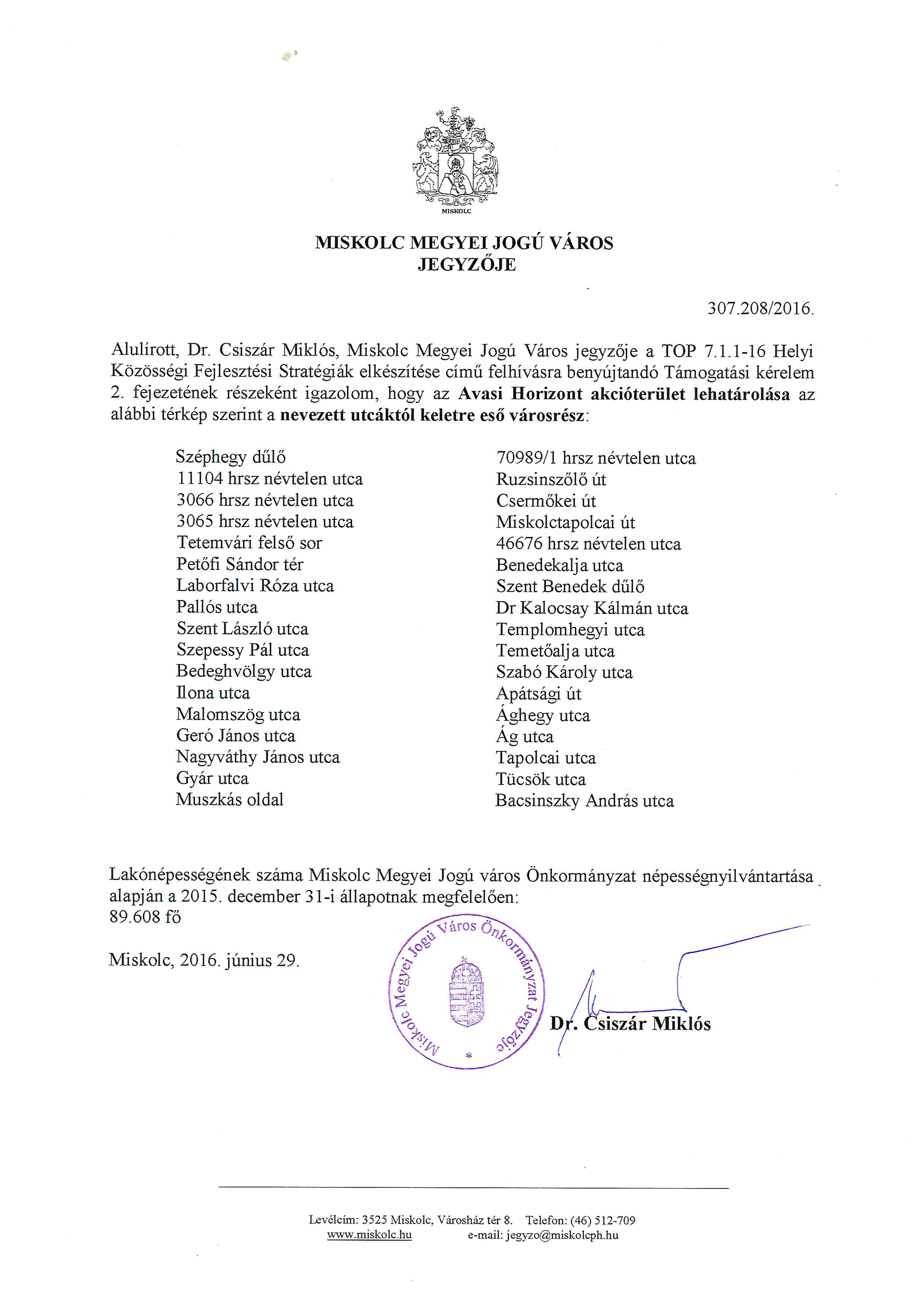 TevékenységCélIdőpontRésztvevők / jelentkező szervezet típusaRésztvevő / jelentkezett szervezetek számaOnline regisztráció a miskolc.hu felületenStratégiai tervezésben való részvételi szándék jelzése2016.05.31-2016.06.07Civil szervezet44Online regisztráció a miskolc.hu felületenStratégiai tervezésben való részvételi szándék jelzése2016.05.31-2016.06.07Egyház3Online regisztráció a miskolc.hu felületenStratégiai tervezésben való részvételi szándék jelzése2016.05.31-2016.06.07Vállalkozás6Online regisztráció a miskolc.hu felületenStratégiai tervezésben való részvételi szándék jelzése2016.05.31-2016.06.07Önkormányzati intézmények és gazdasági társaság8Közösségi tervezés- személyes egyeztetésFejlesztési igények és az akcióterület jövőképének meghatározása2016.06.10Civil szervezet20Közösségi tervezés- személyes egyeztetésFejlesztési igények és az akcióterület jövőképének meghatározása2016.06.10Egyház2Közösségi tervezés- személyes egyeztetésFejlesztési igények és az akcióterület jövőképének meghatározása2016.06.10Vállalkozás3Közösségi tervezés- személyes egyeztetésFejlesztési igények és az akcióterület jövőképének meghatározása2016.06.10Önkormányzati intézmények és gazdasági társaság7Közösségi tervezés- személyes egyeztetésSpecifikus célok kibontása, azoknak fejlesztési szükségletek és irányok megfogalmazása, melyek a definiált
célok megvalósítását szolgálják.2016.06.17Civil szervezet20Közösségi tervezés- személyes egyeztetésSpecifikus célok kibontása, azoknak fejlesztési szükségletek és irányok megfogalmazása, melyek a definiált
célok megvalósítását szolgálják.2016.06.17Egyház2Közösségi tervezés- személyes egyeztetésSpecifikus célok kibontása, azoknak fejlesztési szükségletek és irányok megfogalmazása, melyek a definiált
célok megvalósítását szolgálják.2016.06.17Vállalkozás3Közösségi tervezés- személyes egyeztetésSpecifikus célok kibontása, azoknak fejlesztési szükségletek és irányok megfogalmazása, melyek a definiált
célok megvalósítását szolgálják.2016.06.17Önkormányzati intézmények és gazdasági társaság7ErősségekGyengeségekJól működő városi kulturális intézményrendszer az akcióterületen (Miskolci Nemzeti Színház, Herman Ottó Múzeum, II. Rákóczi Ferenc Könyvtár több telephelye, Miskolci Kulturális Központ több telephelye).Több, nagy hagyománnyal rendelkező fesztivál is működik: Cinefest, Kocsonyafarsang, Borangolás, Operafesztivál) (illetve fesztivál a fesztiválban) A lakótelepi környezetben évek óta jelen vannak és működnek a közösségfejlesztést célzó civil programok (Avasi jelenlét, Célpont)Sok éves hagyománya van az idősek kulturális önszerveződésének és programjainak (szépkorúak tehetségkutató versenye) (idősek élethosszig tartó képzése)A kertvárosi területen több kertbarát kör és helyi fesztivál is működikSok civil szervezet működik, erős az önszerveződés és kezdeményezőkészségOrszágos-, nemzetközi civil kapcsolatokA város kulturális életben az amatőr művészeti csoportok jelentős szerepe vanRendelkezésre állnak közösségi megmozdulásokra alkalmas, vonzó zöld területekGazdag kulturális örökség (műemlék, borkultúra stb.) Civil infrastruktúra hiánya, amely képes az akcióterületen működő szervezetek infrastrukturális feltételeit biztosítaniCivil szervezetek között párbeszéd és részvételi platformok hiányosságai Intézményhálózat és a civilek, valamint a városlakók közötti kommunikáció nem kellően aktívCivil hálózatok informális, formális fejlesztése városon belül és kívülKulturális és épített környezet fejlesztése szükségesKiszámíthatatlan finanszírozás, nem eléggé tervezhetőA helyi közösségek szervezettségének és módszertani felkészültségének hiánya (pl.: képzések, tréningek) Generációk közötti kommunikáció és együttműködés hiányaAz idősügyi szervezetek koordinációja nem megfelelőNincs a lakótelepi környezetben szabadtéri helyszín a közösségi, szabadidős, sport tevékenységhez.Ifjúsági stratégia hiánya, képviseleti rendszer alacsony szintű működése, amiben az oktatási intézmények nem jelentenek közösségi bázistA mezőgazdasági tevékenységre alkalmas területek kihasználatlanságaLehetőségekVeszélyekA civil kezdeményezések alapján indult helyi kulturális programok megerősítése (Borangolás, Görömbölyi Tepertő Fesztivál)A korszerű info-kommunikációs eszközök alkalmazása a helyi közösségek tájékoztatásában (mobil eszközök applikáció fejlesztése, LED falak, digitális város)Szervezetfejlesztéssel és hálózatépítéssel erősíthető a közösségi tevékenységek intenzitásának és hatékonyságának javításaKulturális intézményi hálózat és a civilek kapcsolatának, együttműködésének tudatosabb szervezéseHelyi erőforrások kihasználása (lakosság) készség- és képesség fejlesztésselGyorsabb, hatékonyabb, szakmai együttműködés a civilek közt, megfelelő szakemberekkelA fejlesztendő infrastruktúra alapján kialakulhat egy társadalmi, közösségi, inkubációs helyszín: „Művészetek Háza”.Egyéb uniós forrásokból finanszírozott fejlesztések új lehetőséget teremtenekProgramalapú közösségi-szerveződés erősítése (pl.: Egészséges életmódra nevelés; zöldenergia hasznosítás, pincekultúra, stb.) Közösségi kertek kialakítása és zöld akciók szervezése kialakítása kohéziós céllalA korszerű kommunikációs eszközök alkalmazása nélkül nem lesz hatékony a helyi közösség fejlesztéseA szükséges források nélkül a civil kezdeményezések alapján indult helyi kulturális programok fenntartása nem biztosított.A város korfa változása kedvezőtlenül hat a város társadalmi aktivitására, a szociális és gazdasági környezetreNincs átlátható és kiszámítható finanszírozási feltétel rendszer Specifikus célIndikátorA1. A szépkorúak közösségi életének fejlesztéseKözösségi szinten irányított városi helyi fejlesztési stratégiával érintett települések lakosságszámaA kormányzati, önkormányzati, ill. társadalmi partnerek vagy nem önkormányzati szervezetek által a HFS keretében tervezett és végrehajtott programok számaA2. Közösségi infrastruktúra fejlesztés, együttműködés, szervezetfejlesztés, hálózatépítés és programok szervezéseVárosfejlesztés: Városi területeken épített vagy renovált köz- vagy kereskedelmi épületekA kormányzati, önkormányzati, ill. társadalmi partnerek vagy nem önkormányzati szervezetek által a HFS keretében tervezett és végrehajtott programok számaA3. Zöld akciók támogatásaVárosfejlesztés: Városi területeken létrehozott vagy helyreállított nyitott terekA kormányzati, önkormányzati, ill. társadalmi partnerek vagy nem önkormányzati szervezetek által a HFS keretében tervezett és végrehajtott programok számaA4. A városrész kulturális értékeinek megismertetése, programok szervezéseA kormányzati, önkormányzati, ill. társadalmi partnerek vagy nem önkormányzati szervezetek által a HFS keretében tervezett és végrehajtott programok számaA5. A helyi közösségek tájékoztatásának erősítése, interaktív megoldások fejlesztéseA kormányzati, önkormányzati, ill. társadalmi partnerek vagy nem önkormányzati szervezetek által a HFS keretében tervezett és végrehajtott programok számaA1 A Szépkorúak közösségi életének fejlesztéseA11 Szépkorúak számára szervezett kulturális és közösségi nagyrendezvények támogatásaSzépkorúak számára szervezett kulturális és közösségi nagyrendezvények támogatásaAlehetséges központja a szépkorúak nagyrendezvényeit szervező civil szervezetnek.A1 A Szépkorúak közösségi életének fejlesztéseA12 Az időskori aktivitást elősegítő egészségmegőrző infrastrukturális fejlesztések támogatásaAz időskori aktivitást elősegítő egészségmegőrző infrastrukturális fejlesztések támogatása    -A1 A Szépkorúak közösségi életének fejlesztéseA13 Aktív időskorúak számára programok és rendezvények támogatásaa) Egészségmegőrző, sport programokA az egészségmegőrző programok egyik lehetséges helyszíne.A1 A Szépkorúak közösségi életének fejlesztéseA13 Aktív időskorúak számára programok és rendezvények támogatásab) Aktív idősek részvételének támogatása városi kulturális rendezvényekenA lehetséges központja a szépkorúak kulturális rendezvényeit szervező civil szervezetnek.A2 Közösségi infrastruktúra fejlesztés, együttműködés, szervezetfejlesztés, hálózatépítés és programok szervezéseA21 Közösségi terekben megvalósuló programok támogatása, civil szervezetek hálózatépítésének, együttműködésének fejlesztésea) A bevezető programjaiA programok a felújított bevezető programjai.A2 Közösségi infrastruktúra fejlesztés, együttműködés, szervezetfejlesztés, hálózatépítés és programok szervezéseA21 Közösségi terekben megvalósuló programok támogatása, civil szervezetek hálózatépítésének, együttműködésének fejlesztéseb) Civil szervezet-, és kompetenciafejlesztés, hálózatépítés és együttműködés fejlesztése A szervezetfejlesztés képzéseinek, tréningjeinek helyszíne.A2 Közösségi infrastruktúra fejlesztés, együttműködés, szervezetfejlesztés, hálózatépítés és programok szervezéseA21 Közösségi terekben megvalósuló programok támogatása, civil szervezetek hálózatépítésének, együttműködésének fejlesztésec) Közösségi programokA különböző generációk és szakmai/kulturális civil szerveződések programjainak helyszíneA2 Közösségi infrastruktúra fejlesztés, együttműködés, szervezetfejlesztés, hálózatépítés és programok szervezéseA22 Lakótelepi környezetben megvalósuló szabadtéri közösségi terek létrehozásának támogatásaa) Lakótelepi környezetben megvalósuló szabadtéri közösségi terek létrehozásának támogatása    -A2 Közösségi infrastruktúra fejlesztés, együttműködés, szervezetfejlesztés, hálózatépítés és programok szervezéseA23 Civil szervezetek infrastrukturális fejlesztéseinek támogatásaa) Civil szervezetek -ezen belül a hátránnyal élőket támogatók - működését segítő eszközfejlesztés-A3 Zöld akciók támogatásaA31 Zöldfelület fejlesztés, kertgondozás támogatásaa) Lakótelepi környezetben megvalósuló zöldfelület fejlesztés, virágosítás     -A3 Zöld akciók támogatásaA31 Zöldfelület fejlesztés, kertgondozás támogatásab) Közösségi kertek létrehozása     -A3 Zöld akciók támogatásaA32 Szemléletformálás támogatása a fenntarthatóság érdekébena) Szemléletformáló akciók a fogyasztás, az energiahatékonyság, és a zöldfelület gazdálkodás területén A szemléletformáló képzések, kiállítások, akciók helyszíne.A4 A városrész kulturális értékeinek megismertetése, programok szervezéseA41 A városrész kulturális intézményrendszerének infrastrukturális fejlesztéseA városrész kulturális intézményrendszerének infrastrukturális fejlesztése    -A4 A városrész kulturális értékeinek megismertetése, programok szervezéseA42 Helyi kulturális és gasztronómiai rendezvények, projektek támogatásaa) Kulturális és gasztronómiai nagyrendezvényekA programok szervezésében közreműködő szervezetek lehetséges helyszíneA4 A városrész kulturális értékeinek megismertetése, programok szervezéseA42 Helyi kulturális és gasztronómiai rendezvények, projektek támogatásab) Kulturális seregszemlék, vetélkedőkA kulturális programok helyszíneA5 A helyi közösségek tájékoztatásának erősítése, interaktív megoldások fejlesztéseA52 A helyi közösség tájékoztatásának fejlesztésea) Köztereken történő közösségi tájékoztatás, tartalomfejlesztés-Sor-számMegnevezés/ Kulcsprojekt (K)Indoklás, alátámasztás(legfeljebb 4-5 mondat)Specifikus cél(legfeljebb 1-2 szó)Támogatható tevékenységek(legfeljebb 4-5 mondat)Kiegészítő jelleg, lehatárolás(legfeljebb 4-5-mondat)Célcsoport(legfeljebb 1-2 szó)Forrás(ezer Ft)ERFA / ESZATervezett idő-intervallum(év, hónap)K(K)- felújításaCivil szervezetek koordinációjához, együttműködéséhez megfelelő közösségi tér biztosítása. Megfelelő színvonalú infrastrukturális háttér szükséges a programok lebonyolításához, szolgáltatások biztosításához.Kulcsprojekt – civil szektor erősítéseinfrastruktúra fejlesztés A CLLD keretén belül megvalósítani tervezett civil szervezetek együttműködését, koordinációját, kommunikációját fejlesztő projektek és általuk megvalósítandó programok (pl. A5)Akció-területen működő civil szervezetek020.202. 1Időseknek kulturális és közösségi nagyrendez-vényekA Horizont területén nagy számú, aktív idős él, akik fontos szereplői a közösségnek. Igényük folyamatosan nő a tartalmas, aktív közösségi programokkal kapcsolatban, amelyek fenntartják közösségépítő aktivitásukat az akcióterületen.A Szépkorúak közösségi életének fejlesztéseSzépkorúak számára szervezett kulturális és közösségi nagyrendezvényekAz önkormányzat a korábbi időszakban jelentős saját forrást biztosított az ilyen jellegű rendezvények támogatására.Akcióterület időskorú lakossága45 000ESZA2018. 2Az időskori aktivitást elősegítő egészség-megőrző infrastruk-turális fejlesztésekA Horizont területén nagy számú, aktív idős él. Egészségük megőrzése, aktivitásuk fenntartása nagy fontosságú a helyi közösségek építésében, ezért olyan szabadtéri fitness parkokra van szükség, melyeket igénybe tudnak venni.A Szépkorúak közösségi életének fejlesztéseAz időskori aktivitást elősegítő egészségmegőrző infrastrukturális fejlesztésekTOP-6.2.1-15 egészségügyi alapellátás fejlesztésének kiegészítését szolgálja a CLLD infrastrukturális beavatkozása, megteremtve ezzel a 3. művelet keretében megvalósuló programok és szolgáltatások fizikai feltételrendszerét.Akcióterület időskorú lakossága12 000ERFA2019.  3Időskorúak számára programok és rendez-vények támogatásaA Horizont területén nagy számú, aktív idős él, akik fontos szereplői a közösségnek. A rendezvények segítségévek megvalósítható az élethosszig tartó tanulás, és fenntartható az érintettek közösségépítő aktivitása.A Szépkorúak közösségi életének fejlesztéseEgészségmegőrző, sport programok; Nyugdíjas klubok, idősügyi civil szervezetek programjai; Aktív idősek részvételének támogatása városi kulturális rendezvényekenA művelet keretében megvalósuló programok és rendezvények korábban különböző forrásokból részesültek támogatásban. A CLLD forrás felhasználásával lehetővé válik ezen akciók összehangolt, rendszerszerű támogatása.Akció-terület időskorú lakossága 000ESZA2018.szept-4Közösségi terekben megvalósuló programok támogatása, civil szervezetek hálózat-építésének, együttmű-ködésének fejlesztéseAz akcióterületen működő civil szervezetek a közösségi élet fontos szereplői. Működésük megerősítése, kompetenciáik fejlesztése kiemelkedő szükségletként jelentkezik.Közösségi infrastruktúra fejlesztés, együtt-működés, szervezet-fejlesztés, hálózatépítés és programok szervezésebevezető programjai; Civil szervezet-, és kompetenciafejlesztés, hálózatépítés és együttműködés fejlesztése; Közösségi programokAz akcióterületen felújításra kerülő, mint kulcsprojekt kapacitásainak hatékony kihasználását segítik elő a művelet keretében megvalósuló promtált beavatkozások.Akció-terület lakossága és az ott működő civil szervezetek2 000ESZA2019.  5Lakótelepi környezet-ben megvalósuló szabadtéri közösségi terek létrehozásaA Horizont lakosságának jelentős része lakótelepi környezetben él, ahol jelenleg kevés megfelelő színvonalú több funkciót is szolgáló közösségi tér található, ezért szükséges az ilyen terek számának bővítése.Közösségi infrastruktúra fejlesztés, együtt-működés, szervezet-fejlesztés, hálózatépítés és programok szervezéseLakótelepi környezetben megvalósuló szabadtéri közösségi terek létrehozásaAz akcióterületen lévő lakótelepen befejeződött ÉMOP szociális városrehabilitációs programban megkezdett közösségi terek létrehozása akció egészül ki szabadtéri közösségi tér CLLD-ből történő támogatásával.Akció-terület fiatal lakossága10 000ERFA2019.-6Civil szervezetek infrastruk-turális fejlesztése-inek támogatásaA Horizont civil eszközállománya fejlesztésre szorul. Hatékony működésük számára fontos az infrastrukturális és eszközfejlesztéseik megvalósítása.Közösségi infrastruktúra fejlesztés, együtt-működés, szervezet-fejlesztés, hálózatépítés és programok szervezéseCivil szervezetek működését támogató eszközfejlesztésA civil szervezetek működését szolgáló kisléptékű támogatás (amely alapvetően eszközbeszerzés), hiánypótló, mert ezen szervezetek a korábbi időszakban többnyire a képviselői alapból illetve a polgári mecenatúra keretében juthattak eszköztámogatásokhoz.Civil szervezetek10 000ERFA2019.  -7Zöldfelület fejlesztés, kertgondozás támogatásaA Horizont területén nagy kiterjedésű, de helyenként elhanyagolt zöldfelületek találhatóak. Ezek közösségi fejlesztésére komoly igény mutatkozik az érintettek részéről, csakúgy mint a közösségi kertek kialakítására.Zöld akciók támogatásaLakótelepi környezetben megvalósuló zöldfelület fejlesztés, virágosítás, Közösségi kertek létrehozásaA zöldfelület fejlesztés az akcióterületen elsősorban a TOP-6.3.2-15 városrehabilitáció keretében valósul meg. A CLLD-ből tervezett beavatkozások a TOP 6. prioritás intézkedéseinek kiegészítését a megművelt, gondozott területek jelentős növelését eredményezik.Akció-területen működő lakóközösségek, civil szervezetek15 350ERFA2018  8Szemlélet-formálás támogatása a fenntart-hatóság érdekébenAz akcióterületen kiemelt cél a „zöld város” irányába fejlődés. A közösség tudatosság és ismeretfejlesztése a fenntartható városi élettel kapcsolatban nagy fontossággal bír.Zöld akciók támogatásaSzemléletformáló akciók a fogyasztás, az energiahatékonyság, és a zöldfelület gazdálkodás területeinA művelet keretében megvalósuló akciók szorosan kapcsolódnak az akcióterületen kulcsprojektként felújításra kerülő programjaihoz, rendezvényeihez.Akció-területen élő lakosság9 150ESZA2019.  9A városrész kulturális intézmény-rendszerének infrastruk-turális fejlesztéseA Horizont kulturális intézményei fontos részesei a közösségnek. Infrastruktúrájuk helyenként elavult, fejlesztésre szorul annak érdekében hogy a közösség igényei szerint működhessenek.A városrész kulturális értékeinek megismer-tetése, programok szervezéseA városrész kulturális intézményrendszerének infrastrukturális fejlesztéseAz akcióterületi kulturális, közösségi élet színterei elsősorban az önkormányzati intézményrendszer elemei, melyek fenntartását, fejlesztését többnyire a város költségvetése finanszírozza.Civil szervezetek, önkor-mányzat50 000ERFA201. ..- 10Helyi kulturális és gasztronó-miai rendez-vények, projektek támogatásaA Horizont számos tartalmas és országos szinten is egyedi gasztronómiai és kulturális rendezvénynek ad otthont. Ezek a rendezvények óriási közösségépítő potenciállal bírnak, amennyiben a helyi közösségek a jelenleginél intenzívebb, átfogóbb és számukra relevánsabb módon bevonásra kerülnek.A városrész kulturális értékeinek megismer-tetése, programok szervezéseKulturális és gasztronómiai nagyrendezvények, Kulturális seregszemlék, vetélkedők; Az akcióterületen már több éves, évtizedes múltra visszatekintő kulturális, gasztronómiai nagyrendezvények részben a helyi szponzoráció illetve mecenatúra támogatását bírják. A CLLD forrás olyan újszerű programelemek finanszírozását célozza, melyek színvonalas jelentős lakossági részvételt biztosító akciók megtartását teszik lehetővé.Akció-területen élő lakosság60 000ESZA2018.  11A helyi közösség tájékoztatá-sának fejlesztéseHasonlóképp a kommunikációs hiányosságokhoz, a helyi szintű közösségi tájékoztatás hiánya is észlelt probléma a célterületen. A helyi közösségek és lakosság rendszeres, közösségi szintű tájékoztatása a közösségépítés fontos, a közösségek által azonosított hiányterülete.A helyi közösségek tájékoztatás-ának erősítése, interaktív megoldások fejlesztéseKöztereken történő közösségi tájékoztatás, tartalomfejlesztés Közösségi, kulturális, művészeti értékeket bemutató kiadványok, tartalmak és eseményekA lokális szintű tájékoztatás fejlesztését az elmúlt időszakban többek között ÉMOP források finanszírozták. CLLD források egységes szakmai koncepció mentén egészítik ki a meglévő lehetőségeket.Civil szervezetek, önkormány-zat, önkormány-zati intézmények, egyház27 000ESZA201.  Helyi Akciócsoport összetételeKépviselt szféraBetöltött pozícióMiskolc Megyei Jogú Város ÖnkormányzataKözszféraElnökMiskolc Holding Zrt.KözszféraCINEMIS NKft.KözszféraPolgármesteri HivatalKözszféraMunkaszervezetEszmék és Értékek AlapítványCivil szféraEsély és Részvétel Közhasznú EgyesületCivil szféraHáromkő Ifjúsági, Természetjáró és Kulturális EgyesületCivil szféraMiskolci Morus Ifjúsági, Sport, Természetjáró és Kulturális EgyesületCivil szféraNő A Siker AlapítványCivil szféraOrszak-Borsod Kft.VállalkozóPoméker Kft.VállalkozóPeka Bau Kft.VállalkozóSor-számEszközCélcsoportKommunikációs célElsődleges kommunikációs üzenetekKöltség (e Ft)Tervezett időintervallum (év, hónap)1Kommunikációs terv készítéseA HACS munkacsoport valamint a támogatást igénylőkStrukturált kommunikációs tervezhetőség-3812017 október2Sajtóközlemények (20 db) és közzétételeSzéles közvéleményÁtfogó és rendszeres nyilvános tájékoztatásProjekt mérföldkövek, pályázati lehetőségek, projekt eredmények1 7522018 január – 202. folyamatosan3Sajtómegjelenések összegyűjtése (2 alkalommal)1772019 november, 2021.5"C" típusú tábla (1 db)Széles közvéleményLokális szintű tájékoztatásProjekt indulás62017 augusztus6HACS külső kommunikációs szakértőA Horizont civil szervezetei, támogatást igénylőkFolyamatos, rendszeres tájékoztatás a sikeres támogatás igénylés és a projektek sikeres megvalósulása érdekébenNagyszerű támogatási és projektlehetőségek a civil szervezetek számára1 4982017. augusztus – 202. folyamatosan7Tájékoztató füzetek (2X500 darab, A5 formátumú, 12oldalas, irkafűzéses, bígelve;)A Horizont civil szervezetei, potenciális támogatást igénylők (részlegesen a széles közvélemény is)Horizont szintű tájékoztatás, a támogatási lehetőségek beharangozása, figyelemfelhívás (illetve a záró kiadvány kapcsán az eredmények bemutatása)Projekt mérföldkövek, támogatási lehetőségek, projekt eredmények3042019. augusztus, valamint 202. február8HACS Közösségi média kommunikációA Horizont civil szervezetei, potenciális támogatást igénylők (részlegesen a széles közvélemény is)Folyamatos, rendszeres tájékoztatás a sikeres támogatás igénylés és a projektek sikeres megvalósulása érdekébenNagyszerű támogatási és projektlehetőségek a civil szervezetek számára1 9812017 november – 202 folyamatosan9Fizetett média kommunikációA Horizont civil szervezeteiÁtfogó és rendszeres nyilvános tájékoztatásNagyszerű támogatási és projektlehetőségek a civil szervezetek számára1 8792017 november, 2018 március, 2018 szeptember10Eredménykommunikációs kiadvány készítése (500 darab, A5 formátumú, 16oldalas, irkafűzéses, bígelve)Széles közvéleményLokális szintű tájékoztatásA projektek kiemelkedő eredményei, sikerei482202 január11HACS lakossági fórum (2 alkalommal, 50 fő feletti létszámmal)Széles közvéleményÁtfogó és rendszeres nyilvános tájékoztatásProjekt mérföldkövek, támogatási lehetőségek, projekt eredmények711201 , 12FotódokumentációSzéles közvélemény +aktív civil szervezetekÁtfogó és rendszeres nyilvános tájékoztatásProjekt mérföldkövek, támogatási lehetőségek, projekt eredmények442017 november – 202 folyamatosan13HACS internetes weboldal kialakításaA Horizont civil szervezeteiFolyamatos, rendszeres tájékoztatás a sikeres támogatás igénylés és a projektek sikeres megvalósulása érdekébenNagyszerű támogatási és projektlehetőségek a civil szervezetek számára1 244201 14Sajtónyilvános események (2 alkalommal, 10 fő feletti újságírói létszámmal, összesen 20 fő feletti résztvevői létszámmalA Horizont civil szervezetei és a lakosság széles körbenFolyamatos, rendszeres tájékoztatás a sikeres támogatás igénylés és a projektek sikeres megvalósulása érdekébenNagyszerű támogatási és projektlehetőségek a civil szervezetek számára60915Logók feltöltéseSzéles közvéleményKötelező tájékoztatás, a figyelem felhívása a projektek megvalósulásáraProjekt indulás312018 júniusÖsszesen:10 356AzonosítóIndikátor megnevezéseMértékegységBeszámolás gyakoriságaAdatgyűjtés forrásaCO39Városi területeken épített vagy renovált köz- vagy kereskedelmi épületek 800 m²éventehelyi kedvezményezettekCO40Városi területeken létrehozott vagy helyreállított nyitott terek m²éventehelyi kedvezményezettekPO16Közösségi szinten irányított városi helyi fejlesztési stratégiával érintett települések lakosságszáma89 609 főéventeKSH, adott város önkormányzataPO23A kormányzati, önkormányzati, ill. társadalmi partnerek vagy nem önkormányzati szervezetek által a HFS keretében tervezett és végrehajtott programok száma50 dbéventehelyi kedvezményezettekAzonosítóIndikátor megnevezéseMértékegységAdatgyűjtés gyakoriságaAdatgyűjtés forrásaPR15A HFS végrehajtása keretében megújított közösségi tereket rendszeresen igénybe vevő lakosság aránya%a HKFS elfogadását követőena kulcsprojekt zárásának évében20212023központilag kialakított módszertan alapján a HACS-ok végzik az adatgyűjtéstPR16A közösségi, szabadidős, közszolgáltatást nyújtó terekkel és létesítményekkel való lakossági elégedettségpontértéka HKFS elfogadását követőena kulcsprojekt zárásának évében20212023központilag kialakított módszertan alapján a HACS-ok végzik az adatgyűjtéstPR23Intézmények száma, amelyekben nőtt a látogatottság a program előtti időszakhoz képestdbHKFS elfogadását követőena fejlesztést lezáró első évbenezt követően éventeEMMI adatai alapján IH számításKockázatHatás a projektre nézve (A)Bekövetkezés valószínűsége (B)Kockázat mértéke (AxB)Kockázatkezelési lépések, intézkedésekIntézményi, szervezeti kockázatokIntézményi, szervezeti kockázatokIntézményi, szervezeti kockázatokIntézményi, szervezeti kockázatokIntézményi, szervezeti kockázatokA HACS munkaszervezetének kompetenciái, humán kapacitása nem megfelelő a HKFS hatékony megvalósításáhozNagy – 5Kicsi – 210Megelőzés: kiválasztáskor a megfelelő tapasztalat, képzettség és szociális beágyazottság kiemelt szempont; SZMSZ rögzíti a feladatokat, elvárásokat Kockázatkezelés: új munkatársak felvétele (SZMSZ-ben rögzített kompetenciák szerint), külső szakértelem bevonásaTársadalmi kockázatok Társadalmi kockázatok Társadalmi kockázatok Társadalmi kockázatok Társadalmi kockázatok Helyi szereplők, mint
projektgazdák
(pályázók)
bevonásának
nehézségeKözepes – 3Közepes – 39Megelőzés: HKFS készítése során az alulról jövő kezdeményezések feltárása és beépítése a stratégiába, érintett szereplők bevonása a tervezési folyamatba, társadalmasítás Kockázatkezelés: folyamatos kapcsolat az érintett szereplőkkel, tudástranszfer események (pl. pályázati felhívásokhoz kapcsolódó fórumok, nyílt napok szervezése, személyes konzultáció, ügyfélszolgálat)Műszaki kockázatokMűszaki kockázatokMűszaki kockázatokMűszaki kockázatokMűszaki kockázatokEgyes helyi
fejlesztések
megvalósításának
(időbeli, műszaki,
adminisztratív, stb.)
nehézségei Közepes – 3Közepes – 39Megelőzés: magas színvonalú pályázatok kiválasztása, megfelelő tapasztalatokkal és képességekkel bíró pályázók támogatása, városi animáció és projektfejlesztési tanácsadás Kockázatkezelés: projektmegvalósítás folyamatos ellenőrzése, szakmai és technikai segítségnyújtás a kedvezményezetteknekPénzügyi kockázatokPénzügyi kockázatokPénzügyi kockázatokPénzügyi kockázatokPénzügyi kockázatokA beruházási költségek meghaladják a tervezett szintetKözepes – 3Közepes – 39Megelőzés: reális pénzügyi terv készítése, tartalék beépítése Kockázatkezelés: költségek átcsoportosítása, szükség esetén új szolgáltatók kiválasztása és/vagy a műszaki tartalom módosításaSsz.A műveletek megnevezése201820192020Összesen%K(K)- felújítása01Időseknek kulturális és közösségi nagyrendezvények 4 000045 0009,632Az időskori aktivitást elősegítő egészségmegőrző infrastrukturális fejlesztések012 000012 0002,573Időskorúak számára programok és rendezvények támogatása0 000,4Közösségi terekben megvalósuló programok támogatása, civil szervezetek hálózatépítésének, együttműködésének fejlesztése02 000,5Lakótelepi környezetben megvalósuló szabadtéri közösségi terek létrehozása010 0002,146Civil szervezetek infrastrukturális fejlesztéseinek támogatása0010 0002,147Zöldfelület fejlesztés, kertgondozás támogatása0015 3503,288Szemléletformálás támogatása a fenntarthatóság érdekében09 1501,969A városrész kulturális intézményrendszerének infrastrukturális fejlesztése050 00010,6910Helyi kulturális és gasztronómiai rendezvények, projektek támogatása060 00012,8311A helyi közösség tájékoztatásának fejlesztése027 000027 0005,77Összesen 50085%Ssz.Egyéb forrásEgyéb forrásEgyéb forrásEgyéb forrásEgyéb forrásEgyéb forrásA műveletek megnevezése201820192020Összesen%00000Összesen00000Fejlesztési források összesen467 50085%201620172018201920202021ÖsszesenMűködési költségek7 4618 Animációs költségek0Összesen7 46182 500Sor-számA beavatkozás megnevezéseIndoklás, alátámasztás(legfeljebb 4-5 mondat)Specifikus cél(legfeljebb 1-2 szó)A beavatkozás tartalma(legfeljebb 4-5 mondat)Kiegészítő jelleg, lehatárolás(legfeljebb 4-5- mondat)Célcsoport(legfeljebb 1-2 szó)Forrás(ezer Ft)A finanszírozás fedezeteTervezett időintervallum(év, hónap)1.